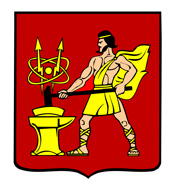 АДМИНИСТРАЦИЯ ГОРОДСКОГО ОКРУГА ЭЛЕКТРОСТАЛЬМОСКОВСКОЙ   ОБЛАСТИПОСТАНОВЛЕНИЕ23.08.2023 № 1160/8О внесении изменений в муниципальную программу городского округа Электросталь Московской области «Формирование современной комфортной городской среды»В соответствии с Бюджетным кодексом Российской Федерации, Порядком разработки и реализации муниципальных программ городского округа Электросталь Московской области, утвержденным постановлением Администрации городского округа Электросталь Московской области от 14.05.2021 №378/5, решением Совета депутатов городского округа Электросталь Московской области от 15.12.2022 № 193/35 «О бюджете городского округа Электросталь Московской области на 2023 год и на плановый период 2024 и 2025 годов», Администрация городского округа Электросталь Московской области ПОСТАНОВЛЯЕТ:1. Внести изменения в муниципальную программу городского округа Электросталь Московской области «Формирование современной комфортной городской среды», утвержденную постановлением Администрации городского округа Электросталь Московской области от 14.12.2022 № 1477/12 (в редакции постановлений Администрации городского округа Электросталь Московской области от 11.01.2023 № 4/1, от 20.02.2023 №193/2, от 01.03.2023 № 228/3, от 13.03.2023 № 277/3, от 11.05.2023 № 610/5, от 14.06.2023 № 809/6, от 24.07.2023 № 1007/7), изложив ее в новой редакции согласно приложению к настоящему постановлению.2. Опубликовать настоящее постановление в газете «Молва» и разместить на официальном сайте городского округа Электросталь Московской области в информационно-телекоммуникационной сети «Интернет» по адресу: www.electrostal.ru.3. Настоящее постановление вступает в силу после его официального опубликования.Глава городского округа                                                                                         И.Ю. ВолковаПриложениек постановлению Администрациигородского округа ЭлектростальМосковской областиот 23.08.2023 № 1160/8«УТВЕРЖДЕНА постановлением Администрации городского округа Электросталь Московской областиот 14.12.2022 № 1477/12 (в редакции постановлений Администрации городского округа Электросталь Московской области от 11.01.2023 № 4/1, от 20.02.2023 №193/2, от 01.03.2023 № 228/3, от 13.03.2023 № 277/3, от 11.05.2023 № 610/5, от 14.06.2023 № 809/6, от 24.07.2023 № 1007/7)Муниципальная программа городского округа Электросталь Московской области «Формирование современной комфортной городской среды»1. Паспорт муниципальной программы городского округа Электросталь Московской области «Формирование современной комфортной городской среды» 2. Краткая характеристика сферы реализации муниципальной программыОдним из ключевых направлений развития жилищной сферы, определенных в Стратегии социально-экономического развития Московской области на период до 2030 года (утверждена постановлением Правительства Московской области от 28.12.2018 № 1023/45 «О Стратегии социально-экономического развития Московской области на период до 2030 года») (далее – Стратегия), является реализация мероприятий, направленных на повышение качества благоустройства населенных пунктов. В Стратегии городская среда выступает как комплекс условий для жизни людей, использующих среду и удовлетворяющих свои потребности, а также совокупность условий для творческой деятельности, формирующей новые направления в науке, искусстве, культуре и в других направлениях.Одна из целей Стратегии – создание условий для комплексного развития территорий, повышение доступности жилья для населения, обеспечение безопасных и комфортных условий проживания. Одним из приоритетов Стратегии является формирование современной городской среды.В рамках реализации данного приоритета будут созданы условия для системного повышения качества и комфорта городской среды путем благоустройства территорий муниципальных образований Московской области. Настоящая муниципальная программа городского округа Электросталь Московской области «Формирование современной комфортной городской среды» (далее – Программа) реализуется в рамках реализации Стратегии.Целью Программы является повышение качества и комфортности городской среды на территории городского округа Электросталь Московской области.В рамках Программы осуществляются мероприятия по созданию условий для комплексного развития территорий, обеспечению безопасных и комфортных условий проживания, формированию современной городской среды, созданию единого облика территории городского округа Электросталь Московской области Работу по формированию современного единого облика территории городского округа можно условно разделить на следующие направления:создание и развитие комфортных и удобных для различных групп жителей территорий, улучшение их;комплексное совершенствование системы благоустройства территории населенных пунктов в соответствии с требованиями действующих норм, оптимизация систем уборки, озеленения, освещения территорий;вовлечение жителей в мероприятия по формированию современной комфортной среды. За период 2020-2022 гг. на территории городского округа Электросталь благоустроено 4 общественные территории:В 2022 году приступили к благоустройству многофункционального городского парка культуры и отдыха «Авангард».В городском округе Электросталь Московской области 184 дворовых территории. Ежегодно по результатам общественных обсуждений выполняется благоустройство на тех дворовых территориях, состояние которых не соответствует нормативам. За период 2020-2022 гг. благоустроена 21 дворовая территория:За период 2020-2022 годов в городском округе установлено 10 детских игровых площадок, завершены мероприятия по устройству и капитальному ремонту  объектов архитектурно-художественного освещения по проспекту Ленина, в рамках концессионного соглашения выполняются мероприятия по организации наружного освещения территории городского округа, благоустроено 54 пешеходных коммуникаций с твердым (асфальтовым) покрытием, произведен ямочный ремонт дворовых территорий на площади почти 64 140 кв.м., отремонтировано 222 подъезда многоквартирных домов. Мероприятия Программы позволяют сконцентрировать ресурсы на приоритетных задачах и существенно упростить процедуры мониторинга, актуализации и корректировки Программы, повысить эффективность ее реализации.Реализация программных мероприятий по целям и задачам в период с 2023 по 2027 год обеспечит выход на целевые параметры развития и решение системных задач в сфере благоустройства и обеспечения комфортного проживания жителей городского округа.3. Целевые показатели муниципальной программы городского округа Электросталь Московской области«Формирование современной комфортной городской среды»4. Перечень мероприятий подпрограммы I«Комфортная городская среда»4.1. Адресный перечень, предусмотренный в рамках реализации мероприятия F2.01подпрограммы I "Комфортная городская среда" (общественные территории)4.2. Адресный перечень, предусмотренный в рамках реализации мероприятия F2.02подпрограммы I "Комфортная городская среда" (общественные территории)4.3. Адресный перечень, предусмотренный в рамках реализации мероприятия F2.03подпрограммы I "Комфортная городская среда"4.4. Адресный перечень, предусмотренный в рамках реализации мероприятия 01.02подпрограммы I "Комфортная городская среда"4.5. Адресный перечень, предусмотренный в рамках реализации мероприятия 01.03подпрограммы I "Комфортная городская среда"5. Перечень мероприятий подпрограммы II «Создание условий для обеспечения комфортного проживания жителей, в том числе в многоквартирных домах на территории Московской области»5.1. Адресный перечень, предусмотренный в рамках реализации мероприятия F2.01подпрограммы II «Создание условий для обеспечения комфортного проживания жителей, в том числе в многоквартирных домах на территории Московской области» (ремонт дворовых территорий)5.2. Адресный перечень, предусмотренный в рамках реализации мероприятия 01.02подпрограммы II «Создание условий для обеспечения комфортного проживания жителей, в том числе в многоквартирных домах на территории Московской области» (создание и ремонт пешеходных коммуникаций)6.Методика расчета значений целевых показателеймуниципальной программы городского округа Электросталь Московской области «Формирование современной комфортной городской среды»7. Методика определения результатов выполнения мероприятий муниципальной программы городского округа Электросталь Московской области «Формирование современной комфортной городской среды»8.Адресный перечень дворовых территорий  городского округа Электросталь,сформированный по результатам инвентаризации, для выполнения работ по комплексному благоустройству дворовых территорий в 2023-2027 годах9. Адресный перечень общественных территорий городского округа Электросталь Московской области для выполнения работ по благоустройству территорий в 2023-2027 годах12. Адресный перечень объектов недвижимого имущества (включая объекты незавершенного строительства) и земельных участков, находящихся в собственности (пользовании) юридических лиц и индивидуальных предпринимателей, которые подлежат благоустройству не позднее 2027 года за счет средств указанных лиц13. Особенности реализации мероприятий муниципальной программы«Формирование современной комфортной городской среды»Помимо кардинального повышения качества и комфорта городской среды приоритетами муниципальной политики в сфере реализации мероприятий муниципальной программы «Формирование современной комфортной городской среды» городского округа Электросталь (далее - программа) являются:а)  синхронизация реализации мероприятий в рамках муниципальной программы с реализуемыми в городском округе в сфере обеспечения доступности городской среды для маломобильных групп населения, цифровизации городского хозяйства, а также мероприятиями в рамках национальных проектов "Демография", "Образование", "Экология", "Безопасные и качественные автомобильные дороги", "Культура", "Малое и среднее предпринимательство и поддержка индивидуальной предпринимательской инициативы" в соответствии с перечнем таких мероприятий и методическими рекомендациями по синхронизации мероприятий в рамках государственных и муниципальных программ, утверждаемыми Министерством строительства и жилищно-коммунального хозяйства Российской Федерации;б) синхронизация выполнения работ в рамках муниципальной программы с реализуемыми в городском округе федеральными, региональными и муниципальными программами (планами) строительства (реконструкции, ремонта) объектов недвижимого имущества, программами по ремонту и модернизации инженерных сетей и иных объектов, расположенных на соответствующей территории;в) проведение мероприятий по благоустройству дворовых территорий, общественных территорий с учетом необходимости обеспечения физической, пространственной и информационной доступности зданий, сооружений, дворовых и общественных территорий для инвалидов и других маломобильных групп населения.Исполнение муниципальной функции на земельных участках и на объектах, находящихся в собственности городского округа, производится за счет средств, предусмотренных в бюджете городского округа. Взимание средств с граждан на исполнение муниципальной функции законодательством не предусмотрено.Проведение работ по внешнему благоустройству земельных участков и объектов, находящихся в собственности физических и юридических лиц, производится за счет средств, соответствующих физических и юридических лиц. Границы уборки территорий определяются границами земельного участка на основании документов, подтверждающих право собственности, владения, пользования земельным участком, и прилегающей к границам территории на расстоянии двадцати пяти метров, если иное не установлено федеральным законодательством, законодательством Московской области и муниципальными правовыми актами. В целях ежегодного наведения чистоты и порядка на территории городского округа после зимнего периода в период проведения месячника по благоустройству юридические лица могут быть привлечены для уборки территорий общего пользования городского округа, в том числе муниципальных автомобильных дорог. Население городского округа также может принимать участие в работах по благоустройству территорий общего пользования в период проведения общегородских субботников. Работы по благоустройству территорий общего пользования городского округа, проводимые в период месячника по благоустройству проводятся юридическими и физическими лицами (волонтерами) на безвозмездной основе.Администрация городского округа Электросталь Московской области вправе организовывать мероприятия по проведению работ по образованию земельных участков, на которых расположены многоквартирные дома, работы по благоустройству дворовых территорий которых софинансируются из бюджета субъекта Российской Федерации.Муниципальный заказчик программы от лица муниципального образования имеет право исключать из адресного перечня дворовых и общественных территорий, подлежащих благоустройству в рамках реализации муниципальной программы, территории, расположенные вблизи многоквартирных домов, физический износ основных конструктивных элементов (крыша, стены, фундамент) которых превышает 70 процентов, а также территории, которые планируются к изъятию для муниципальных или государственных нужд в соответствии с генеральным планом соответствующего поселения при условии одобрения решения об исключении указанных территорий из адресного перечня дворовых территорий и общественных территорий межведомственной комиссией в порядке, установленном такой комиссией; а также имеет право исключать из адресного перечня дворовых территорий, подлежащих благоустройству в рамках реализации муниципальной программы, дворовые территории, собственники помещений многоквартирных домов которых приняли решение об отказе от благоустройства дворовой территории в рамках реализации соответствующей программы или не приняли решения о благоустройстве дворовой территории в сроки, установленные соответствующей программой. При этом исключение дворовой территории из перечня дворовых территорий, подлежащих благоустройству в рамках реализации муниципальной программы, возможно только при условии одобрения соответствующего решения муниципального образования межведомственной комиссией в порядке, установленном такой комиссией.Минимальный перечень выполняемых видов работ по благоустройству дворовых территорий включает обустройство следующих объектов:- детская площадка;- парковка;- озеленение;- наружное освещение;- информационный стенд;- контейнерная площадка;- лавочки (скамейки);- ремонт асфальтового покрытия дворовых территорий;- урны.Кроме того, может быть предусмотрено выполнение следующих дополнительных видов работ по благоустройству дворовых территорий:- обустройство зоны отдыха,- обустройство автомобильных парковок,- обустройство контейнерной площадки, - организация клумб.В рамках выполнения минимального перечня видов работ по благоустройству дворовых территорий по решению органа местного самоуправления может быть предусмотрено трудовое участие жителей. В рамках выполнения дополнительного перечня видов работ по благоустройству дворовых территорий трудовое участие жителей является обязательным.Координатор муниципальной программыЗаместитель Главы Администрации городского округа Электросталь Московской области В.А. ДенисовЗаместитель Главы Администрации городского округа Электросталь Московской области В.А. ДенисовЗаместитель Главы Администрации городского округа Электросталь Московской области В.А. ДенисовЗаместитель Главы Администрации городского округа Электросталь Московской области В.А. ДенисовЗаместитель Главы Администрации городского округа Электросталь Московской области В.А. ДенисовЗаместитель Главы Администрации городского округа Электросталь Московской области В.А. ДенисовМуниципальный заказчик муниципальной программыМуниципальное казенное учреждение «Строительство, благоустройство и дорожное хозяйство»Муниципальное казенное учреждение «Строительство, благоустройство и дорожное хозяйство»Муниципальное казенное учреждение «Строительство, благоустройство и дорожное хозяйство»Муниципальное казенное учреждение «Строительство, благоустройство и дорожное хозяйство»Муниципальное казенное учреждение «Строительство, благоустройство и дорожное хозяйство»Муниципальное казенное учреждение «Строительство, благоустройство и дорожное хозяйство»Цель муниципальной программыПовышение качества и комфортности городской среды на территории городского округа Электросталь Московской областиПовышение качества и комфортности городской среды на территории городского округа Электросталь Московской областиПовышение качества и комфортности городской среды на территории городского округа Электросталь Московской областиПовышение качества и комфортности городской среды на территории городского округа Электросталь Московской областиПовышение качества и комфортности городской среды на территории городского округа Электросталь Московской областиПовышение качества и комфортности городской среды на территории городского округа Электросталь Московской областиПеречень подпрограммМуниципальные заказчики подпрограммыМуниципальные заказчики подпрограммыМуниципальные заказчики подпрограммыМуниципальные заказчики подпрограммыМуниципальные заказчики подпрограммыМуниципальные заказчики подпрограммыПодпрограмма I «Комфортная городская среда»Муниципальное казенное учреждение «Строительство, благоустройство и дорожное хозяйство»Муниципальное казенное учреждение «Строительство, благоустройство и дорожное хозяйство»Муниципальное казенное учреждение «Строительство, благоустройство и дорожное хозяйство»Муниципальное казенное учреждение «Строительство, благоустройство и дорожное хозяйство»Муниципальное казенное учреждение «Строительство, благоустройство и дорожное хозяйство»Муниципальное казенное учреждение «Строительство, благоустройство и дорожное хозяйство»Подпрограмма II «Создание условий для обеспечения комфортного проживания жителей, в том числе в многоквартирных домах на территории Московской области»Муниципальное казенное учреждение «Строительство, благоустройство и дорожное хозяйство»Муниципальное казенное учреждение «Строительство, благоустройство и дорожное хозяйство»Муниципальное казенное учреждение «Строительство, благоустройство и дорожное хозяйство»Муниципальное казенное учреждение «Строительство, благоустройство и дорожное хозяйство»Муниципальное казенное учреждение «Строительство, благоустройство и дорожное хозяйство»Муниципальное казенное учреждение «Строительство, благоустройство и дорожное хозяйство»Краткая характеристика подпрограммВ рамках Подпрограммы I «Комфортная городская среда» планируется реализация мероприятий, направленных на повышение уровня благоустройства городского округа Электросталь Московской области, а также способствующих улучшению архитектурно-художественного облика городского округа и созданию современной среды для жизни с учетом исторической застройки и природных ландшафтов,  комфортному отдыху и укреплению здоровья граждан в природной среде залесенных ландшафтов, использованию водных объектов общего пользования для рекреационных целей, комплексному и устойчивому развитию городского округа в части привлечения населения к здоровому образу жизни через развитие уличной детской игровой инфраструктуры, комфортному передвижению по населенным пунктам в вечерне-ночное время, расширению велопешеходной сети и спектра общедоступных пространств и сервисов для отдыха, прогулок, занятий физической культурой и спортом на территории Московской области. В рамках Подпрограммы I «Комфортная городская среда» планируется реализация мероприятий, направленных на повышение уровня благоустройства городского округа Электросталь Московской области, а также способствующих улучшению архитектурно-художественного облика городского округа и созданию современной среды для жизни с учетом исторической застройки и природных ландшафтов,  комфортному отдыху и укреплению здоровья граждан в природной среде залесенных ландшафтов, использованию водных объектов общего пользования для рекреационных целей, комплексному и устойчивому развитию городского округа в части привлечения населения к здоровому образу жизни через развитие уличной детской игровой инфраструктуры, комфортному передвижению по населенным пунктам в вечерне-ночное время, расширению велопешеходной сети и спектра общедоступных пространств и сервисов для отдыха, прогулок, занятий физической культурой и спортом на территории Московской области. В рамках Подпрограммы I «Комфортная городская среда» планируется реализация мероприятий, направленных на повышение уровня благоустройства городского округа Электросталь Московской области, а также способствующих улучшению архитектурно-художественного облика городского округа и созданию современной среды для жизни с учетом исторической застройки и природных ландшафтов,  комфортному отдыху и укреплению здоровья граждан в природной среде залесенных ландшафтов, использованию водных объектов общего пользования для рекреационных целей, комплексному и устойчивому развитию городского округа в части привлечения населения к здоровому образу жизни через развитие уличной детской игровой инфраструктуры, комфортному передвижению по населенным пунктам в вечерне-ночное время, расширению велопешеходной сети и спектра общедоступных пространств и сервисов для отдыха, прогулок, занятий физической культурой и спортом на территории Московской области. В рамках Подпрограммы I «Комфортная городская среда» планируется реализация мероприятий, направленных на повышение уровня благоустройства городского округа Электросталь Московской области, а также способствующих улучшению архитектурно-художественного облика городского округа и созданию современной среды для жизни с учетом исторической застройки и природных ландшафтов,  комфортному отдыху и укреплению здоровья граждан в природной среде залесенных ландшафтов, использованию водных объектов общего пользования для рекреационных целей, комплексному и устойчивому развитию городского округа в части привлечения населения к здоровому образу жизни через развитие уличной детской игровой инфраструктуры, комфортному передвижению по населенным пунктам в вечерне-ночное время, расширению велопешеходной сети и спектра общедоступных пространств и сервисов для отдыха, прогулок, занятий физической культурой и спортом на территории Московской области. В рамках Подпрограммы I «Комфортная городская среда» планируется реализация мероприятий, направленных на повышение уровня благоустройства городского округа Электросталь Московской области, а также способствующих улучшению архитектурно-художественного облика городского округа и созданию современной среды для жизни с учетом исторической застройки и природных ландшафтов,  комфортному отдыху и укреплению здоровья граждан в природной среде залесенных ландшафтов, использованию водных объектов общего пользования для рекреационных целей, комплексному и устойчивому развитию городского округа в части привлечения населения к здоровому образу жизни через развитие уличной детской игровой инфраструктуры, комфортному передвижению по населенным пунктам в вечерне-ночное время, расширению велопешеходной сети и спектра общедоступных пространств и сервисов для отдыха, прогулок, занятий физической культурой и спортом на территории Московской области. В рамках Подпрограммы I «Комфортная городская среда» планируется реализация мероприятий, направленных на повышение уровня благоустройства городского округа Электросталь Московской области, а также способствующих улучшению архитектурно-художественного облика городского округа и созданию современной среды для жизни с учетом исторической застройки и природных ландшафтов,  комфортному отдыху и укреплению здоровья граждан в природной среде залесенных ландшафтов, использованию водных объектов общего пользования для рекреационных целей, комплексному и устойчивому развитию городского округа в части привлечения населения к здоровому образу жизни через развитие уличной детской игровой инфраструктуры, комфортному передвижению по населенным пунктам в вечерне-ночное время, расширению велопешеходной сети и спектра общедоступных пространств и сервисов для отдыха, прогулок, занятий физической культурой и спортом на территории Московской области. Краткая характеристика подпрограммПодпрограмма II «Создание условий для обеспечения комфортного проживания жителей, в том числе в многоквартирных домах на территории Московской области» направлена на создание благоприятных и безопасных условий для проживания граждан в многоквартирных домах, комплексную модернизацию объектов общего пользования на дворовых территориях, обеспечение современного качества внутриквартальных проездов, пешеходной сети.Подпрограмма II «Создание условий для обеспечения комфортного проживания жителей, в том числе в многоквартирных домах на территории Московской области» направлена на создание благоприятных и безопасных условий для проживания граждан в многоквартирных домах, комплексную модернизацию объектов общего пользования на дворовых территориях, обеспечение современного качества внутриквартальных проездов, пешеходной сети.Подпрограмма II «Создание условий для обеспечения комфортного проживания жителей, в том числе в многоквартирных домах на территории Московской области» направлена на создание благоприятных и безопасных условий для проживания граждан в многоквартирных домах, комплексную модернизацию объектов общего пользования на дворовых территориях, обеспечение современного качества внутриквартальных проездов, пешеходной сети.Подпрограмма II «Создание условий для обеспечения комфортного проживания жителей, в том числе в многоквартирных домах на территории Московской области» направлена на создание благоприятных и безопасных условий для проживания граждан в многоквартирных домах, комплексную модернизацию объектов общего пользования на дворовых территориях, обеспечение современного качества внутриквартальных проездов, пешеходной сети.Подпрограмма II «Создание условий для обеспечения комфортного проживания жителей, в том числе в многоквартирных домах на территории Московской области» направлена на создание благоприятных и безопасных условий для проживания граждан в многоквартирных домах, комплексную модернизацию объектов общего пользования на дворовых территориях, обеспечение современного качества внутриквартальных проездов, пешеходной сети.Подпрограмма II «Создание условий для обеспечения комфортного проживания жителей, в том числе в многоквартирных домах на территории Московской области» направлена на создание благоприятных и безопасных условий для проживания граждан в многоквартирных домах, комплексную модернизацию объектов общего пользования на дворовых территориях, обеспечение современного качества внутриквартальных проездов, пешеходной сети.Источники финансирования муниципальной программы, в том числе по годам реализации программы (тыс. руб.):Всего2023 год 2024 год 2025 год 2026 год2027 год Средства бюджета городского округа Электросталь 3 809 203,481 217 390,86666 926,94621 225,11649 482,28654 178,28Средства бюджета Московской области686 022,48615 937,9464 277,074 459,47674,00674,00Средства Федерального бюджета15 746,7615 746,760,000,000,000,00Внебюджетные средства20 916,0020 916,000,000,000,000,00Всего, в том числе по годам:4 531 888,721 869 991,56731 204,01625 684,58650 156,28654 852,28№Наименование муниципального образования, адрес объекта (наименование объекта)Год реализации1.Городской округ Электросталь, благоустройство пешеходной зоны по улице Корешкова от улицы Николаева до Храма Вознесения Господня20202.Городской округ Электросталь, благоустройство парка на пересечении ул. Советская и ул. Карла Маркса20213.Городской округ Электросталь, благоустройство Привокзальной площади железнодорожной станции «Электросталь» по адресу: ул.Железнодорожная, д.720224.Городской округ Электросталь, благоустройство территории между магазином "Чистые материалы" и ТЦ "Меридиан"2022№ п/пНаименование муниципального образования,  адрес объекта (наименование объекта)Год реализацииг.о.Электросталь, ул. Западная 17,19,21; ул. Ялагина д. 202020г.о.Электросталь, ул. Победы 9 к.2, д. 11 к. 2,3, д. 13 к. 22020г.о.Электросталь, ул. Октябрьская 22,24,26,28а,22а,24а,26а; ул. Трудовая д.192020г.о.Электросталь, ул. Мира 8,10,12; ул. Николаева 31,33,35; ул. Радио 282020г.о. Электросталь, ул. Тевосяна, д. 14, 16, 16б2021г.о. Электросталь, пр. Ленина, д. 13, 13а, 15, 15а, 9, 9а, 11, ул. Первомайская, д. 14, 12, 10, 10а, 10б2021г.о. Электросталь, ул. Октябрьская, д. 15, 17, 19, 21, ул. Карла Маркса, д. 25а, 29, 31, 33, 35, 372021г.о. Электросталь, ул. Корнеева, д. 8, 10, 12, ул. Комсомольская, д. 2, ул. Загонова, д. 15, 172021г.о. Электросталь, ул. Западная, д. 3а, ул. Ялагина, д. 8, 10, 10а, 142021г.о. Электросталь, Новые дома, д. 9, 10, 112021г.о. Электросталь, ул. Журавлева, д. 19, корп. 1, д. 23, ул. Западная, д. 22, корп. 3, д. 22, корп. 1, д. 22, корп. 2, д. 242021г.о. Электросталь, ул. Восточная, д. 2, 4, 4а, 4б, ул. Спортивная, д. 27, 292021г.о. Электросталь, пр. Ленина, д. 33/15, 29, 31, 31а, ул. Первомайская, д. 34/19, ул. Советская, д. 17, ул. Маяковского, д. 5, 72021г.о. Электросталь, ул. Чернышевского, д. 26, 28, 30, 32, 32а, ул. Расковой, д. 232021г.о. Электросталь, г. Электросталь, ул. Первомайская д. 30, 32, 32а, ул. Маяковского д. 32022г.о. Электросталь, г. Электросталь, ул. Чернышевского, д. 12, 12а, 14, 18, 20, 22, 24, ул. Расковой, д. 11, 13, 15, 17, 19, 21, ул. Парковая д. 15, 172022г.о. Электросталь, п. Елизаветино ул. Центральная д. 392022г.о. Электросталь, г. Электросталь, ул. Карла Маркса д.53,55,49а,49б, ул.Октябрьская д.3,3а, ул. Карла Маркса д.492022г.о. Электросталь, г. Электросталь, ул. Николаева, д.24,26,28, ул. Чернышевского, д.27,29,31,332022г.о. Электросталь, г. Электросталь, ул. Николаева, д.30,32,34,36,38, ул. Чернышевского, д.35,37,39,41,43,47,49, ул. Радио, д.25,272022г.о. Электросталь, г. Электросталь, ул.Западная д.20-1,20-2,20-3,20-42022№ п/пНаименование целевых показателейТип показателяЕдиница измеренияБазовое значение Планируемое значение по годам реализации программыПланируемое значение по годам реализации программыПланируемое значение по годам реализации программыПланируемое значение по годам реализации программыПланируемое значение по годам реализации программыОтветственный за достижение показателяНомер подпрограммы и мероприятий, оказывающих влияние на достижение показателя№ п/пНаименование целевых показателейТип показателяЕдиница измеренияБазовое значение 2023 год2024 год 2025 год 2026 год2027 год Ответственный за достижение показателяНомер подпрограммы и мероприятий, оказывающих влияние на достижение показателя123456789101112Цель «Повышение качества и комфортности городской среды на территории городского округа Электросталь Московской области»Цель «Повышение качества и комфортности городской среды на территории городского округа Электросталь Московской области»Цель «Повышение качества и комфортности городской среды на территории городского округа Электросталь Московской области»Цель «Повышение качества и комфортности городской среды на территории городского округа Электросталь Московской области»Цель «Повышение качества и комфортности городской среды на территории городского округа Электросталь Московской области»Цель «Повышение качества и комфортности городской среды на территории городского округа Электросталь Московской области»Цель «Повышение качества и комфортности городской среды на территории городского округа Электросталь Московской области»Цель «Повышение качества и комфортности городской среды на территории городского округа Электросталь Московской области»Цель «Повышение качества и комфортности городской среды на территории городского округа Электросталь Московской области»Цель «Повышение качества и комфортности городской среды на территории городского округа Электросталь Московской области»Цель «Повышение качества и комфортности городской среды на территории городского округа Электросталь Московской области»Цель «Повышение качества и комфортности городской среды на территории городского округа Электросталь Московской области»1.Количество благоустроенных общественных территорийРегиональный проект «Формирование комфортной городской среды (Московская область)»Единица121000МКУ «СБДХ»Подпрограмма I, мероприятия F2.01, F2.02, F2.032.Количество установленных детских, игровых площадокОбращениеЕдиница410000МКУ «СБДХ»Подпрограмма I, мероприятие 01.033.Доля дефектов асфальтового покрытия на дворовых территориях, устраненных в рамках выполнения работ по ямочному ремонтуОтраслевой показательПроцент100100100100100100МКУ «СБДХ»Подпрограмма II, мероприятие 01.014.Количество благоустроенных дворовых территорийОтраслевой показательЕдиница760000МКУ «СБДХ»Подпрограмма II, мероприятие F2.015.Площадь устраненных дефектов асфальтового покрытия дворовых территорий, в том числе проездов на дворовые территории, в том числе внутриквартальных проездов, в рамках проведения ямочного ремонтаОтраслевой показательКвадратный метр27 107,9326 199,560000МКУ «СБДХ»Подпрограмма II, мероприятие 01.016.Количество созданных и отремонтированных пешеходных коммуникацийОтраслевой показательЕдиница32220000МКУ «СБДХ»Подпрограмма II, мероприятие 01.027.Количество приобретенной коммунальной техникиОтраслевой показательЕдиница0120000МКУ «СБДХ»МБУ «Благоустройство»Подпрограмма II, мероприятие 01.048.Площадь дворовых территорий и общественных пространств, содержащихся за счет бюджетных средствОтраслевой показательКвадратный метр1 028 0531 028 0531 028 0531 028 0531 028 0531 028 053МКУ «СБДХ», МБУ «Благоустройство»Подпрограмма II, мероприятия 01.15, 01.16, 01.18.9.Количество благоустроенных дворовых территорий за счет средств муниципального образования Московской областиОтраслевой показательЕдиница580000МКУ «СБДХ», МБУ «Благоустройство»Подпрограмма II, мероприятие 01.1710.Замена детских игровых площадок Отраслевой показательЕдиница11111111111МКУ «СБДХ», МБУ «Благоустройство»Подпрограмма II, мероприятие 01.20№ п/пМероприятие подпрограммыСроки исполнения мероприятияИсточники финансированияВсего(тыс. руб.)Объем финансирования по годам (тыс. руб.)Объем финансирования по годам (тыс. руб.)Объем финансирования по годам (тыс. руб.)Объем финансирования по годам (тыс. руб.)Объем финансирования по годам (тыс. руб.)Объем финансирования по годам (тыс. руб.)Объем финансирования по годам (тыс. руб.)Объем финансирования по годам (тыс. руб.)Объем финансирования по годам (тыс. руб.)Ответственный за выполнение мероприятия№ п/пМероприятие подпрограммыСроки исполнения мероприятияИсточники финансированияВсего(тыс. руб.)2023 год2023 год2023 год2023 год2023 год2024 год2025 год2026 год2027 годОтветственный за выполнение мероприятия123456666678910111.Основное мероприятие F2 - Федеральный проект «Формирование комфортной городской среды»2023-2027Итого557 359,11477 359,11477 359,11477 359,11477 359,11477 359,1180 000,000,000,000,00Х1.Основное мероприятие F2 - Федеральный проект «Формирование комфортной городской среды»2023-2027Средства бюджета городского округа Электросталь Московской области142 683,94122 203,94122 203,94122 203,94122 203,94122 203,9420 480,000,000,000,00Х1.Основное мероприятие F2 - Федеральный проект «Формирование комфортной городской среды»2023-2027Средства бюджета Московской области398 928,41339 408,41339 408,41339 408,41339 408,41339 408,4159 520,000,000,000,00Х1.Основное мероприятие F2 - Федеральный проект «Формирование комфортной городской среды»2023-2027Средства федерального бюджета15 746,7615 746,7615 746,7615 746,7615 746,7615 746,760,000,000,000,00Х1.1.Мероприятие F2.01.
Реализация программ формирования современной городской среды в части благоустройства общественных территорий2023Итого28 220,0228 220,0228 220,0228 220,0228 220,0228 220,020,000,000,000,00УГЖКХ, МКУ «СБДХ»1.1.Мероприятие F2.01.
Реализация программ формирования современной городской среды в части благоустройства общественных территорий2023Средства бюджета городского округа Электросталь Московской области7 224,337 224,337 224,337 224,337 224,337 224,330,000,000,000,00УГЖКХ, МКУ «СБДХ»1.1.Мероприятие F2.01.
Реализация программ формирования современной городской среды в части благоустройства общественных территорий2023Средства бюджета Московской области5 248,935 248,935 248,935 248,935 248,935 248,930,000,000,000,00УГЖКХ, МКУ «СБДХ»1.1.Мероприятие F2.01.
Реализация программ формирования современной городской среды в части благоустройства общественных территорий2023Средства федерального бюджета15 746,7615 746,7615 746,7615 746,7615 746,7615 746,760,000,000,000,00УГЖКХ, МКУ «СБДХ»1.1.Благоустроены общественные территории с использованием средств федерального бюджета и бюджета Московской области, ед.XXВсегоИтого2023 годВ том числе:В том числе:В том числе:В том числе:2024 год2025 год2026 год2027 годX1.1.Благоустроены общественные территории с использованием средств федерального бюджета и бюджета Московской области, ед.XXВсегоИтого2023 год1квартал1 полугодие9месяцев12 месяцев2024 год2025 год2026 год2027 годX1.1.Благоустроены общественные территории с использованием средств федерального бюджета и бюджета Московской области, ед.XX1100110000X1.2.Мероприятие F2.02.
Реализация программ формирования современной городской среды в части достижения основного результата по благоустройству общественных территорий2023-2027Итого389 139,09389 139,09389 139,09389 139,09389 139,09389 139,090,000,000,000,00УГЖКХ, МКУ «СБДХ»1.2.Мероприятие F2.02.
Реализация программ формирования современной городской среды в части достижения основного результата по благоустройству общественных территорий2023-2027Средства бюджета городского округа Электросталь Московской области99 619,6199 619,6199 619,6199 619,6199 619,6199 619,610,000,000,000,00УГЖКХ, МКУ «СБДХ»1.2.Мероприятие F2.02.
Реализация программ формирования современной городской среды в части достижения основного результата по благоустройству общественных территорий2023-2027Средства бюджета Московской области289 519,48289 519,48289 519,48289 519,48289 519,48289 519,480,000,000,000,00УГЖКХ, МКУ «СБДХ»1.2.Мероприятие F2.02.
Реализация программ формирования современной городской среды в части достижения основного результата по благоустройству общественных территорий2023-2027Средства федерального бюджета0,000,000,000,000,000,000,000,000,000,00УГЖКХ, МКУ «СБДХ»1.2.Благоустроены общественные территории с использованием средств бюджета Московской области, ед.XXВсегоИтого2023 годВ том числе:В том числе:В том числе:В том числе:2024 год2025 год2026 год2027 годX1.2.Благоустроены общественные территории с использованием средств бюджета Московской области, ед.XXВсегоИтого2023 год1квартал1 полугодие9месяцев12 месяцев2024 год2025 год2026 год2027 годX1.2.Благоустроены общественные территории с использованием средств бюджета Московской области, ед.XX0000110000X1.3.Мероприятие F2.03.
Реализация программ формирования современной городской среды в части достижения основного результата по благоустройству общественных территорий (благоустройство скверов)2023-2024Итого140 000,0060 000,0060 000,0060 000,0060 000,0060 000,0080 000,000,000,000,00УГЖКХ, МКУ «СБДХ»1.3.Мероприятие F2.03.
Реализация программ формирования современной городской среды в части достижения основного результата по благоустройству общественных территорий (благоустройство скверов)2023-2024Средства бюджета городского округа Электросталь Московской области35 840,0015 360,0015 360,0015 360,0015 360,0015 360,0020 480,000,000,000,00УГЖКХ, МКУ «СБДХ»1.3.Мероприятие F2.03.
Реализация программ формирования современной городской среды в части достижения основного результата по благоустройству общественных территорий (благоустройство скверов)2023-2024Средства бюджета Московской области104 160,0044 640,0044 640,0044 640,0044 640,0044 640,0059 520,000,000,000,00УГЖКХ, МКУ «СБДХ»1.3.Мероприятие F2.03.
Реализация программ формирования современной городской среды в части достижения основного результата по благоустройству общественных территорий (благоустройство скверов)2023-2024Средства федерального бюджета0,000,000,000,000,000,000,000,000,000,00УГЖКХ, МКУ «СБДХ»1.3.Благоустроены скверы, ед.XXВсегоИтого2023 годВ том числе:В том числе:В том числе:В том числе:2024 год2025 год2026 год2027 годX1.3.Благоустроены скверы, ед.XXВсегоИтого2023 год1квартал1 полугодие9месяцев12 месяцев2024 год2025 год2026 год2027 годX1.3.Благоустроены скверы, ед.XX2100111000X2.Основное мероприятие 01. «Благоустройство общественных территорий муниципальных образований Московской области»2023-2027Итого474 901,04474 901,04474 901,04474 901,04474 901,04474 901,040,000,000,000,00Х2.Основное мероприятие 01. «Благоустройство общественных территорий муниципальных образований Московской области»2023-2027Средства бюджета городского округа Электросталь Московской области286 972,64286 972,64286 972,64286 972,64286 972,64286 972,640,000,000,000,00Х2.Основное мероприятие 01. «Благоустройство общественных территорий муниципальных образований Московской области»2023-2027Средства бюджета Московской области187 928,40187 928,40187 928,40187 928,40187 928,40187 928,400,000,000,000,00Х2.1.Мероприятие 01.02.
Благоустройство лесопарковых зон2023Итого329 907,97329 907,97329 907,97329 907,97329 907,97329 907,970,000,000,000,00УГЖКХ, МКУ «СБДХ»2.1.Мероприятие 01.02.
Благоустройство лесопарковых зон2023Средства бюджета городского округа Электросталь Московской области144 636,07144 636,07144 636,07144 636,07144 636,07144 636,070,000,000,000,00УГЖКХ, МКУ «СБДХ»2.1.Мероприятие 01.02.
Благоустройство лесопарковых зон2023Средства бюджета Московской области185 271,90185 271,90185 271,90185 271,90185 271,90185 271,900,000,000,000,00УГЖКХ, МКУ «СБДХ»2.1.Благоустроены лесопарковые зоны, ед.XXВсегоИтого2023 годВ том числе:В том числе:В том числе:В том числе:2024 год2025 год2026 год2027 годX2.1.Благоустроены лесопарковые зоны, ед.XXВсегоИтого2023 год1квартал1 полугодие9месяцев12 месяцев2024 год2025 год2026 год2027 годX2.1.Благоустроены лесопарковые зоны, ед.XX1101110000X2.2.Мероприятие 01.03.
Обустройство и установка детских, игровых площадок на территории муниципальных образований 2023-2027Итого8 855,008 855,008 855,008 855,008 855,008 855,000,00,00,00,0УГЖКХ, МКУ «СБДХ»2.2.Мероприятие 01.03.
Обустройство и установка детских, игровых площадок на территории муниципальных образований 2023-2027Средства бюджета городского округа Электросталь Московской области6 198,506 198,506 198,506 198,506 198,506 198,500,00,00,00,0УГЖКХ, МКУ «СБДХ»2.2.Мероприятие 01.03.
Обустройство и установка детских, игровых площадок на территории муниципальных образований 2023-2027Средства бюджета Московской области2 656,502 656,502 656,502 656,502 656,502 656,500,00,00,00,0УГЖКХ, МКУ «СБДХ»2.2.Установлены детские, игровые площадки, ед.XXВсегоИтого2023 годВ том числе:В том числе:В том числе:В том числе:2024 год2025 год2026 год2027 годX2.2.Установлены детские, игровые площадки, ед.XXВсегоИтого2023 год1квартал1 полугодие9месяцев12 месяцев2024 год2025 год2026 год2027 годX2.2.Установлены детские, игровые площадки, ед.XX1101110000X2.3.Мероприятие 01.20.Благоустройство общественных территорий муниципальных образований Московской области (за исключением мероприятий по содержанию территорий)2023-2027Итого136 138,07136 138,07136 138,07136 138,07136 138,07136 138,070,000,000,000,00УГЖКХ, МКУ «СБДХ»2.3.Мероприятие 01.20.Благоустройство общественных территорий муниципальных образований Московской области (за исключением мероприятий по содержанию территорий)2023-2027Средства бюджета городского округа Электросталь Московской области136 138,07136 138,07136 138,07136 138,07136 138,07136 138,070,000,000,000,00УГЖКХ, МКУ «СБДХ»2.3.Мероприятие 01.20.Благоустройство общественных территорий муниципальных образований Московской области (за исключением мероприятий по содержанию территорий)2023-2027Средства бюджета Московской области0,000,000,000,000,000,000,000,000,000,00УГЖКХ, МКУ «СБДХ»2.3.Благоустроены общественные территории, без привлечения средств федерального бюджета и бюджета Московской области,едXXВсегоИтого2023 годВ том числе:В том числе:В том числе:В том числе:2024 год2025 год2026 год2027 годX2.3.Благоустроены общественные территории, без привлечения средств федерального бюджета и бюджета Московской области,едXXВсегоИтого2023 год1квартал1 полугодие9месяцев12 месяцев2024 год2025 год2026 год2027 годX2.3.Благоустроены общественные территории, без привлечения средств федерального бюджета и бюджета Московской области,едXX0000000000X2.3.Осуществлен авторский надзор за выполнением работ на объектах благоустройства, ед. XXВсегоИтого2023 годВ том числе:В том числе:В том числе:В том числе:2024 год2025 год2026 год2027 годX2.3.Осуществлен авторский надзор за выполнением работ на объектах благоустройства, ед. XXВсегоИтого2023 год1квартал1 полугодие9месяцев12 месяцев2024 год2025 год2026 год2027 годX2.3.Осуществлен авторский надзор за выполнением работ на объектах благоустройства, ед. XX2200020000X2.4.Всего по ПодпрограммеХИтого1 032 260,15952 260,15952 260,15952 260,15952 260,15952 260,1580 000,000,000,000,00Х2.4.Всего по ПодпрограммеХСредства бюджета городского округа Электросталь Московской области429 656,58409 176,58409 176,58409 176,58409 176,58409 176,5820 480,000,000,000,00Х2.4.Всего по ПодпрограммеХСредства бюджета Московской области586 856,81527 336,81527 336,81527 336,81527 336,81527 336,8159 520,000,000,000,00Х2.4.Всего по ПодпрограммеХСредства федерального бюджета15 746,7615 746,7615 746,7615 746,7615 746,7615 746,760,000,000,000,00Хв том числе по главным распорядителям бюджетных средств:в том числе по главным распорядителям бюджетных средств:в том числе по главным распорядителям бюджетных средств:в том числе по главным распорядителям бюджетных средств:в том числе по главным распорядителям бюджетных средств:в том числе по главным распорядителям бюджетных средств:в том числе по главным распорядителям бюджетных средств:в том числе по главным распорядителям бюджетных средств:в том числе по главным распорядителям бюджетных средств:в том числе по главным распорядителям бюджетных средств:в том числе по главным распорядителям бюджетных средств:в том числе по главным распорядителям бюджетных средств:в том числе по главным распорядителям бюджетных средств:в том числе по главным распорядителям бюджетных средств:в том числе по главным распорядителям бюджетных средств:2.5.Всего по ГРБС - УГЖКХ Администрации городского округа Электросталь Московской областиХИтого1 032 260,15952 260,15952 260,15952 260,15952 260,15952 260,1580 000,000,000,000,00Х2.5.Всего по ГРБС - УГЖКХ Администрации городского округа Электросталь Московской областиХСредства бюджета городского округа Электросталь Московской области429 656,58409 176,58409 176,58409 176,58409 176,58409 176,5820 480,000,000,000,00Х2.5.Всего по ГРБС - УГЖКХ Администрации городского округа Электросталь Московской областиХСредства бюджета Московской области586 856,81527 336,81527 336,81527 336,81527 336,81527 336,8159 520,000,000,000,00Х2.5.Всего по ГРБС - УГЖКХ Администрации городского округа Электросталь Московской областиХСредства федерального бюджета15 746,7615 746,7615 746,7615 746,7615 746,7615 746,760,000,000,000,00ХN п/пНаименование объекта,/адресМощность/прирос мощности объекта строительства (кв.м.,п.м.,мест, койко-место и т.д.)Виды работ в соответствии с классификатором работСроки проведения работОткрытие объекта/завершение работПредельная стоимость объекта строительства (тыс.руб.)Профинан-сировано на 01.01.23  (тыс. руб.)Источники финансированияВсего (тыс. руб.)Объемы финансирования по годам (тыс. руб.)Объемы финансирования по годам (тыс. руб.)Объемы финансирования по годам (тыс. руб.)Объемы финансирования по годам (тыс. руб.)Объемы финансирования по годам (тыс. руб.)Остаток сметной стоимости до ввода в эксплуатацию, (тыс.руб.)N п/пНаименование объекта,/адресМощность/прирос мощности объекта строительства (кв.м.,п.м.,мест, койко-место и т.д.)Виды работ в соответствии с классификатором работСроки проведения работОткрытие объекта/завершение работПредельная стоимость объекта строительства (тыс.руб.)Профинан-сировано на 01.01.23  (тыс. руб.)Источники финансированияВсего (тыс. руб.)2023 г.2024 г.2025 г.2026 г.2027 г.Остаток сметной стоимости до ввода в эксплуатацию, (тыс.руб.)123456789101112131415161.Электросталь г.о., Благоустройство центральной части города в районе ЛДС «Кристалл», по адресу: пл.им. Ленина4,8 гаСоздание объекта благоустройства (в т.ч. проектные работы)31.10.2022-16.10.202319.10.2023417 359,110,00Итого:28 220,0228 220,020,000,000,000,000,001.Электросталь г.о., Благоустройство центральной части города в районе ЛДС «Кристалл», по адресу: пл.им. Ленина4,8 гаСоздание объекта благоустройства (в т.ч. проектные работы)31.10.2022-16.10.202319.10.2023417 359,110,00Средства бюджета Московской области5 248,935 248,930,000,000,000,000,001.Электросталь г.о., Благоустройство центральной части города в районе ЛДС «Кристалл», по адресу: пл.им. Ленина4,8 гаСоздание объекта благоустройства (в т.ч. проектные работы)31.10.2022-16.10.202319.10.2023417 359,110,00Средства федерального бюджета15 746,7615 746,760,000,000,000,000,001.Электросталь г.о., Благоустройство центральной части города в районе ЛДС «Кристалл», по адресу: пл.им. Ленина4,8 гаСоздание объекта благоустройства (в т.ч. проектные работы)31.10.2022-16.10.202319.10.2023417 359,110,00Средства бюджета городского округа Электросталь Московской области7 224,337 224,330,000,000,000,000,00N п/пНаименование объекта,/адресМощность/прирос мощности объекта строительства (кв.м.,п.м.,мест, койко-место и т.д.)Виды работ в соответствии с классификатором работСроки проведения работОткрытие объекта/завершение работПредельная стоимость объекта строительства (тыс.руб.)Профинан-сировано на 01.01.23  (тыс. руб.)Источники финансированияВсего (тыс. руб.)Объемы финансирования по годам (тыс. руб.)Объемы финансирования по годам (тыс. руб.)Объемы финансирования по годам (тыс. руб.)Объемы финансирования по годам (тыс. руб.)Объемы финансирования по годам (тыс. руб.)Остаток сметной стоимости до ввода в эксплуатацию, (тыс.руб.)N п/пНаименование объекта,/адресМощность/прирос мощности объекта строительства (кв.м.,п.м.,мест, койко-место и т.д.)Виды работ в соответствии с классификатором работСроки проведения работОткрытие объекта/завершение работПредельная стоимость объекта строительства (тыс.руб.)Профинан-сировано на 01.01.23  (тыс. руб.)Источники финансированияВсего (тыс. руб.)2023 г.2024 г.2025 г.2026 г.2027 г.Остаток сметной стоимости до ввода в эксплуатацию, (тыс.руб.)123456789101112131415161.Электросталь г.о., Благоустройство центральной части города в районе ЛДС «Кристалл», по адресу: пл.им. Ленина4,8 гаСоздание объекта благоустройства (в т.ч. проектные работы)31.10.2022-16.10.202319.10.2023417 359,110,00Итого:389 139,09389 139,090,000,000,000,000,001.Электросталь г.о., Благоустройство центральной части города в районе ЛДС «Кристалл», по адресу: пл.им. Ленина4,8 гаСоздание объекта благоустройства (в т.ч. проектные работы)31.10.2022-16.10.202319.10.2023417 359,110,00Средства бюджета Московской области289 519,48289 519,480,000,000,000,000,001.Электросталь г.о., Благоустройство центральной части города в районе ЛДС «Кристалл», по адресу: пл.им. Ленина4,8 гаСоздание объекта благоустройства (в т.ч. проектные работы)31.10.2022-16.10.202319.10.2023417 359,110,00Средства федерального бюджета0,000,000,000,000,000,000,001.Электросталь г.о., Благоустройство центральной части города в районе ЛДС «Кристалл», по адресу: пл.им. Ленина4,8 гаСоздание объекта благоустройства (в т.ч. проектные работы)31.10.2022-16.10.202319.10.2023417 359,110,00Средства бюджета городского округа Электросталь Московской области99 619,6199 619,610,000,000,000,000,00N п/пНаименование объекта,/адресМощность/прирос мощности объекта строительства (кв.м.,п.м.,мест, койко-место и т.д.)Виды работ в соответствии с классификатором работСроки проведения работОткрытие объекта/завершение работПредельная стоимость объекта строительства (тыс.руб.)Профинан-сировано на 01.01.23  (тыс. руб.)Источники финансированияВсего (тыс. руб.)Объемы финансирования по годам (тыс. руб.)Объемы финансирования по годам (тыс. руб.)Объемы финансирования по годам (тыс. руб.)Объемы финансирования по годам (тыс. руб.)Объемы финансирования по годам (тыс. руб.)Остаток сметной стоимости до ввода в эксплуатацию, (тыс.руб.)N п/пНаименование объекта,/адресМощность/прирос мощности объекта строительства (кв.м.,п.м.,мест, койко-место и т.д.)Виды работ в соответствии с классификатором работСроки проведения работОткрытие объекта/завершение работПредельная стоимость объекта строительства (тыс.руб.)Профинан-сировано на 01.01.23  (тыс. руб.)Источники финансированияВсего (тыс. руб.)2023 г.2024 г.2025 г.2026 г.2027 г.Остаток сметной стоимости до ввода в эксплуатацию, (тыс.руб.)123456789101112131415161.«Сквер перед МФЦ по проспекту Ленина» по адресу: Московская область, г.о.Электросталь, пр-т Ленина, в районе дома 110,8 гаСоздание объекта благоустройства (в т.ч. проектные работы)31.10.2022-16.10.202319.10.202360 000,000,00Итого:60 000,0060 000,000,000,000,000,000,001.«Сквер перед МФЦ по проспекту Ленина» по адресу: Московская область, г.о.Электросталь, пр-т Ленина, в районе дома 110,8 гаСоздание объекта благоустройства (в т.ч. проектные работы)31.10.2022-16.10.202319.10.202360 000,000,00Средства бюджета Московской области44 640,0044 640,000,000,000,000,000,001.«Сквер перед МФЦ по проспекту Ленина» по адресу: Московская область, г.о.Электросталь, пр-т Ленина, в районе дома 110,8 гаСоздание объекта благоустройства (в т.ч. проектные работы)31.10.2022-16.10.202319.10.202360 000,000,00Средства федерального бюджета0,000,000,000,000,000,000,001.«Сквер перед МФЦ по проспекту Ленина» по адресу: Московская область, г.о.Электросталь, пр-т Ленина, в районе дома 110,8 гаСоздание объекта благоустройства (в т.ч. проектные работы)31.10.2022-16.10.202319.10.202360 000,000,00Средства бюджета городского округа Электросталь Московской области15 360,0015 360,000,000,000,000,000,002.Благоустройство сквера «Защитникам неба» у стадиона «Авангард» по адресу: г.о.Электросталь, Авангардный пр-д, д.31,9 гаРаботы по благоустройству с прохождением экспертизы01.03.2024-15.10.202418.10.202480 000,000,00Итого:80 000,000,0080 000,000,000,000,000,002.Благоустройство сквера «Защитникам неба» у стадиона «Авангард» по адресу: г.о.Электросталь, Авангардный пр-д, д.31,9 гаРаботы по благоустройству с прохождением экспертизы01.03.2024-15.10.202418.10.202480 000,000,00Средства бюджета Московской области59 520,000,0059 520,000,000,000,000,002.Благоустройство сквера «Защитникам неба» у стадиона «Авангард» по адресу: г.о.Электросталь, Авангардный пр-д, д.31,9 гаРаботы по благоустройству с прохождением экспертизы01.03.2024-15.10.202418.10.202480 000,000,00Средства федерального бюджета0,000,000,000,000,000,000,002.Благоустройство сквера «Защитникам неба» у стадиона «Авангард» по адресу: г.о.Электросталь, Авангардный пр-д, д.31,9 гаРаботы по благоустройству с прохождением экспертизы01.03.2024-15.10.202418.10.202480 000,000,00Средства бюджета городского округа Электросталь Московской области20 480,000,0020 480,000,000,000,000,00N п/пНаименование объекта,/адресМощность/прирос мощности объекта строительства (кв.м.,п.м.,мест, койко-место и т.д.)Виды работ в соответствии с классификатором работСроки проведения работОткрытие объекта/завершение работПредельная стоимость объекта строительства (тыс.руб.)Профинан-сировано на 01.01.23  (тыс. руб.)Источники финансированияВсего (тыс. руб.)Объемы финансирования по годам (тыс. руб.)Объемы финансирования по годам (тыс. руб.)Объемы финансирования по годам (тыс. руб.)Объемы финансирования по годам (тыс. руб.)Объемы финансирования по годам (тыс. руб.)Остаток сметной стоимости до ввода в эксплуатацию, (тыс.руб.)N п/пНаименование объекта,/адресМощность/прирос мощности объекта строительства (кв.м.,п.м.,мест, койко-место и т.д.)Виды работ в соответствии с классификатором работСроки проведения работОткрытие объекта/завершение работПредельная стоимость объекта строительства (тыс.руб.)Профинан-сировано на 01.01.23  (тыс. руб.)Источники финансированияВсего (тыс. руб.)2023 г.2024 г.2025 г.2026 г.2027 г.Остаток сметной стоимости до ввода в эксплуатацию, (тыс.руб.)123456789101112131415161.Благоустройство лесопарка Авангард по адресу: Московская область, г.Электросталь, Фрязевское шоссе, с северо-западной стороны от стадиона «Авангард»59,7 гаРаботы по благоустройству с прохождением экспертизы01.02.2022-31.08.202301.05.2023821 074,36491 541,54Итого:329 532,82329 532,820,000,000,000,000,001.Благоустройство лесопарка Авангард по адресу: Московская область, г.Электросталь, Фрязевское шоссе, с северо-западной стороны от стадиона «Авангард»59,7 гаРаботы по благоустройству с прохождением экспертизы01.02.2022-31.08.202301.05.2023821 074,36473 229,72Средства бюджета Московской области185 271,90185 271,900,000,000,000,000,001.Благоустройство лесопарка Авангард по адресу: Московская область, г.Электросталь, Фрязевское шоссе, с северо-западной стороны от стадиона «Авангард»59,7 гаРаботы по благоустройству с прохождением экспертизы01.02.2022-31.08.202301.05.2023821 074,360,00Средства федерального бюджета0,000,000,000,000,000,000,001.Благоустройство лесопарка Авангард по адресу: Московская область, г.Электросталь, Фрязевское шоссе, с северо-западной стороны от стадиона «Авангард»59,7 гаРаботы по благоустройству с прохождением экспертизы01.02.2022-31.08.202301.05.2023821 074,3618 311,82Средства бюджета городского округа Электросталь Московской области144 260,92144 260,920,000,000,000,000,001.Благоустройство лесопарка Авангард по адресу: Московская область, г.Электросталь, Фрязевское шоссе, с северо-западной стороны от стадиона «Авангард»59,7 гаКроме того строительный контроль и авторский надзор1 100,00724,85Средства бюджета городского округа Электросталь Московской области375,15375,150,000,000,000,000,002.Всего по мероприятию:Всего по мероприятию:Всего по мероприятию:Всего по мероприятию:Всего по мероприятию:492 266,39Всего:329 907,97329 907,970,000,000,000,000,002.Всего по мероприятию:Всего по мероприятию:Всего по мероприятию:Всего по мероприятию:Всего по мероприятию:473 229,72Средства бюджета Московской области185 271,90185 271,900,000,000,000,000,002.Всего по мероприятию:Всего по мероприятию:Всего по мероприятию:Всего по мероприятию:Всего по мероприятию:19 036,67Средства бюджета городского округа Электросталь Московской области144 636,07144 636,070,000,000,000,000,00N п/пНаименование объекта,/адресМощность/прирос мощности объекта строительства (кв.м.,п.м.,мест, койко-место и т.д.)Виды работ в соответствии с классификатором работСроки проведения работОткрытие объекта/завершение работПредельная стоимость объекта строительства (тыс.руб.)Профинансировано на 01.01.2023  (тыс. руб.)Профинансировано на 01.01.2023  (тыс. руб.)Источники финансированияИсточники финансированияВсего (тыс. руб.)Всего (тыс. руб.)Объемы финансирования по годам (тыс. руб.)Объемы финансирования по годам (тыс. руб.)Объемы финансирования по годам (тыс. руб.)Объемы финансирования по годам (тыс. руб.)Объемы финансирования по годам (тыс. руб.)Объемы финансирования по годам (тыс. руб.)Объемы финансирования по годам (тыс. руб.)Объемы финансирования по годам (тыс. руб.)Объемы финансирования по годам (тыс. руб.)Объемы финансирования по годам (тыс. руб.)Остаток сметной стоимости до ввода в эксплуатацию, (тыс.руб.)Остаток сметной стоимости до ввода в эксплуатацию, (тыс.руб.)N п/пНаименование объекта,/адресМощность/прирос мощности объекта строительства (кв.м.,п.м.,мест, койко-место и т.д.)Виды работ в соответствии с классификатором работСроки проведения работОткрытие объекта/завершение работПредельная стоимость объекта строительства (тыс.руб.)Профинансировано на 01.01.2023  (тыс. руб.)Профинансировано на 01.01.2023  (тыс. руб.)Источники финансированияИсточники финансированияВсего (тыс. руб.)Всего (тыс. руб.)2023 г.2023 г.2024 г.2024 г.2025 г.2025 г.2026 г.2026 г.2027 г.2027 г.Остаток сметной стоимости до ввода в эксплуатацию, (тыс.руб.)Остаток сметной стоимости до ввода в эксплуатацию, (тыс.руб.)1234567889910101111121213131414151516161.г.о. Электросталь, г. Электросталь, ул. Мира 9, 11, 11а, 13, ул. Тевосяна, д. 26, 28, 30Работы по благоустройству01.02.2023-16.10.202317.10.20238 855,000,000,00Итого:Итого:8 855,008 855,008 855,008 855,000,000,000,000,000,000,000,000,001.г.о. Электросталь, г. Электросталь, ул. Мира 9, 11, 11а, 13, ул. Тевосяна, д. 26, 28, 30Работы по благоустройству01.02.2023-16.10.202317.10.20238 855,000,000,00Средства бюджета Московской областиСредства бюджета Московской области2 626,502 626,502 626,502 626,500,000,000,000,000,000,000,000,001.г.о. Электросталь, г. Электросталь, ул. Мира 9, 11, 11а, 13, ул. Тевосяна, д. 26, 28, 30Работы по благоустройству01.02.2023-16.10.202317.10.20238 855,000,000,00Средства бюджета городского округа Электросталь Московской областиСредства бюджета городского округа Электросталь Московской области6 198,506 198,506 198,506 198,500,000,000,000,000,000,000,000,000,000,00Итого:8 855,008 855,008 855,000,000,000,000,000,000,000,000,000,000,00Средства бюджета Московской области2 626,502 626,502 626,500,000,000,000,000,000,000,000,000,000,00Средства бюджета городского округа Электросталь Московской области6 198,506 198,506 198,500,000,000,000,000,000,000,000,00№ п/пМероприятие подпрограммыСроки исполнения мероприятияИсточники финансированияВсего(тыс. руб.)Объем финансирования по годам (тыс. руб.)Объем финансирования по годам (тыс. руб.)Объем финансирования по годам (тыс. руб.)Объем финансирования по годам (тыс. руб.)Объем финансирования по годам (тыс. руб.)Объем финансирования по годам (тыс. руб.)Объем финансирования по годам (тыс. руб.)Объем финансирования по годам (тыс. руб.)Объем финансирования по годам (тыс. руб.)Ответственный за выполнение мероприятия№ п/пМероприятие подпрограммыСроки исполнения мероприятияИсточники финансированияВсего(тыс. руб.)2023 год2023 год2023 год2023 год2023 год2024 год2025 год2026 год2027 годОтветственный за выполнение мероприятия123456666678910111.Основное мероприятие F2-Федеральный проект «Формирование комфортной городской среды»2023-2027Итого54 362,8154 362,8154 362,8154 362,8154 362,8154 362,810,000,000,000,00Х1.Основное мероприятие F2-Федеральный проект «Формирование комфортной городской среды»2023-2027Средства бюджета городского округа Электросталь Московской области13 916,9013 916,9013 916,9013 916,9013 916,9013 916,900,000,000,000,00Х1.Основное мероприятие F2-Федеральный проект «Формирование комфортной городской среды»2023-2027Средства бюджета Московской области40 445,9140 445,9140 445,9140 445,9140 445,9140 445,910,000,000,000,00Х1.Основное мероприятие F2-Федеральный проект «Формирование комфортной городской среды»2023-2027Средства федерального бюджета0,000,000,000,000,000,000,000,000,000,00Х1.1.Мероприятие F2.01.
Ремонт дворовых территорий2023Итого54 362,8154 362,8154 362,8154 362,8154 362,8154 362,810,000,000,000,00УГЖКХ, МКУ «СБДХ»1.1.Мероприятие F2.01.
Ремонт дворовых территорий2023Средства бюджета городского округа Электросталь Московской области13 916,9013 916,9013 916,9013 916,9013 916,9013 916,900000УГЖКХ, МКУ «СБДХ»1.1.Мероприятие F2.01.
Ремонт дворовых территорий2023Средства бюджета Московской области40 445,9140 445,9140 445,9140 445,9140 445,9140 445,910000УГЖКХ, МКУ «СБДХ»1.1.Мероприятие F2.01.
Ремонт дворовых территорий2023Средства федерального бюджета0,000,000,000,000,000,000000УГЖКХ, МКУ «СБДХ»1.1.Количество благоустроенных дворовых территорий, ед.XXВсегоИтого2023 годВ том числе:В том числе:В том числе:В том числе:2024 год2025 год2026 год2027 годX1.1.Количество благоустроенных дворовых территорий, ед.XXВсегоИтого2023 год1квартал1 полугодие9месяцев12 месяцев2024 год2025 год2026 год2027 годX1.1.Количество благоустроенных дворовых территорий, ед.XX6600060000X2.Основное мероприятие 01. Обеспечение комфортной среды проживания на территории муниципального образования Московской области2023-2027Итого3 394 802,97823 481,82823 481,82823 481,82823 481,82823 481,82645 716,01620 596,58650 156,28654 852,28Х2.Основное мероприятие 01. Обеспечение комфортной среды проживания на территории муниципального образования Московской области2023-2027Средства бюджета городского округа Электросталь Московской области3 358 031,20789 406,05789 406,05789 406,05789 406,05789 406,05645 042,01619 922,58649 482,28654 178,28Х2.Основное мероприятие 01. Обеспечение комфортной среды проживания на территории муниципального образования Московской области2023-2027Средства бюджета Московской области36 771,7734 075,7734 075,7734 075,7734 075,7734 075,77674,00674,00674,00674,00Х2.1.Мероприятие 01.01.
Ямочный ремонт асфальтового покрытия дворовых территорий2023-2027Итого35 971,9935 971,9935 971,9935 971,9935 971,9935 971,990,000,000,000,00УГЖКХ, МКУ «СБДХ»2.1.Мероприятие 01.01.
Ямочный ремонт асфальтового покрытия дворовых территорий2023-2027Средства бюджета городского округа Электросталь Московской области9 208,839 208,839 208,839 208,839 208,839 208,830,000,000,000,00УГЖКХ, МКУ «СБДХ»2.1.Мероприятие 01.01.
Ямочный ремонт асфальтового покрытия дворовых территорий2023-2027Средства бюджета Московской области26 763,1626 763,1626 763,1626 763,1626 763,1626 763,160,000,000,000,00УГЖКХ, МКУ «СБДХ»2.1.Площадь устраненных дефектов асфальтового покрытия дворовых территорий, в том числе проездов на дворовые территории, в том числе внутриквартальных проездов, в рамках проведения ямочного ремонта, кв.мXXВсегоИтого2023 годВ том числе:В том числе:В том числе:В том числе:2024 год2025 год2026 год2027 годX2.1.Площадь устраненных дефектов асфальтового покрытия дворовых территорий, в том числе проездов на дворовые территории, в том числе внутриквартальных проездов, в рамках проведения ямочного ремонта, кв.мXXВсегоИтого2023 год1квартал1 полугодие9месяцев12 месяцев2024 год2025 год2026 год2027 годX2.1.Площадь устраненных дефектов асфальтового покрытия дворовых территорий, в том числе проездов на дворовые территории, в том числе внутриквартальных проездов, в рамках проведения ямочного ремонта, кв.мXX26 199,5626 199,560026 199,5626 199,560000X2.2.Мероприятие 01.02.Создание и ремонт пешеходных коммуникаций2023-2027Итого8 845,788 845,788 845,788 845,788 845,788 845,780,000,000,000,00УГЖКХ, МКУ «СБДХ»2.2.Мероприятие 01.02.Создание и ремонт пешеходных коммуникаций2023-2027Средства бюджета городского округа Электросталь Московской области2 122,672 122,672 122,672 122,672 122,672 122,670,000,000,000,00УГЖКХ, МКУ «СБДХ»2.2.Мероприятие 01.02.Создание и ремонт пешеходных коммуникаций2023-2027Средства бюджета Московской области6 168,616 168,616 168,616 168,616 168,616 168,610,000,000,000,00УГЖКХ, МКУ «СБДХ»2.2.Мероприятие 01.02.Создание и ремонт пешеходных коммуникаций2023-2027Средства бюджета городского округа Электросталь Московской области(нераспределенный остаток)554,50554,50554,50554,50554,50554,500,000,000,000,00УГЖКХ, МКУ «СБДХ»2.2.Количество созданных и отремонтированных пешеходных коммуникаций, ед.XXВсегоИтого2023 годВ том числе:В том числе:В том числе:В том числе:2024 год2025 год2026 год2027 годX2.2.Количество созданных и отремонтированных пешеходных коммуникаций, ед.XXВсегоИтого2023 год1квартал1 полугодие9месяцев12 месяцев2024 год2025 год2026 год2027 годX2.2.Количество созданных и отремонтированных пешеходных коммуникаций, ед.XX2200022220000X2.3.Мероприятие 01.03.Создание административных комиссий, уполномоченных рассматривать дела об административных правонарушениях в сфере благоустройства2023-2027Итого3 840,001 144,001 144,001 144,001 144,001 144,00674,00674,00674,00674,00УГЖКХ2.3.Мероприятие 01.03.Создание административных комиссий, уполномоченных рассматривать дела об административных правонарушениях в сфере благоустройства2023-2027Средства бюджета городского округа Электросталь Московской области0,000,000,000,000,000,000,000,000,000,00УГЖКХ2.3.Мероприятие 01.03.Создание административных комиссий, уполномоченных рассматривать дела об административных правонарушениях в сфере благоустройства2023-2027Средства бюджета Московской области3 840,001 144,001 144,001 144,001 144,001 144,00674,00674,00674,00674,00УГЖКХ2.3.Количество созданных административных комиссий, ед.XXВсегоИтого2023 годВ том числе:В том числе:В том числе:В том числе:2024 год2025 год2026 год2027 годX2.3.Количество созданных административных комиссий, ед.XXВсегоИтого2023 год1квартал1 полугодие9месяцев12 месяцев2024 год2025 год2026 год2027 годX2.3.Количество созданных административных комиссий, ед.XX1111111111X2.4.Мероприятие 01.04.
Приобретение коммунальной техники2023-2027Итого93 000,0093 000,0093 000,0093 000,0093 000,0093 000,000,000,000,000,00МБУ «Благоустройство» 2.4.Мероприятие 01.04.
Приобретение коммунальной техники2023-2027Средства бюджета городского округа Электросталь Московской области93 000,0093 000,0093 000,0093 000,0093 000,0093 000,000,000,000,000,00МБУ «Благоустройство» 2.4.Мероприятие 01.04.
Приобретение коммунальной техники2023-2027Средства бюджета Московской области0,000,000,000,000,000,000,000,000,000,00МБУ «Благоустройство» 2.4.Количество приобретенной коммунальной техники, ед.XXВсегоИтого2023 годВ том числе:В том числе:В том числе:В том числе:2024 год2025 год2026 год2027 годX2.4.Количество приобретенной коммунальной техники, ед.XXВсегоИтого2023 год1квартал1 полугодие9месяцев12 месяцев2024 год2025 год2026 год2027 годX2.4.Количество приобретенной коммунальной техники, ед.XX1200012120000X2.5.Мероприятие 01.15.Содержание дворовых территорий 2023-2027Итого1 752 148,80357 643,66357 643,66357 643,66357 643,66357 643,66358 169,78338 972,29348 681,54348 681,54УГЖКХ, МБУ «Благоустройство», МБУ «ЭКК» 2.5.Мероприятие 01.15.Содержание дворовых территорий 2023-2027Средства бюджета городского округа Электросталь Московской области1 752 148,80357 643,66357 643,66357 643,66357 643,66357 643,66358 169,78338 972,29348 681,54348 681,54УГЖКХ, МБУ «Благоустройство», МБУ «ЭКК» 2.5.Мероприятие 01.15.Содержание дворовых территорий 2023-2027Средства бюджета Московской области0,000,000,000,000,000,000,000,000,000,00УГЖКХ, МБУ «Благоустройство», МБУ «ЭКК» 2.5.Площадь дворовых территорий, содержащихся за счет бюджетных средств, тыс.кв. мXXВсегоИтого2023 годВ том числе:В том числе:В том числе:В том числе:2024 год2025 год2026 год2027 годX2.5.Площадь дворовых территорий, содержащихся за счет бюджетных средств, тыс.кв. мXXВсегоИтого2023 год1квартал1 полугодие9месяцев12 месяцев2024 год2025 год2026 год2027 годX2.5.Площадь дворовых территорий, содержащихся за счет бюджетных средств, тыс.кв. мXX809,27809,27809,27809,27809,27809,27809,27809,27809,27809,27X2.6.Мероприятие 01.16. 
Содержание в чистоте территории городского округа (общественные пространства)2023-2027Итого541 999,30124 312,20124 312,20124 312,20124 312,20124 312,20103 472,3094 423,30109 895,75109 895,75УГЖКХ, МБУ «Благоустройство» 2.6.Мероприятие 01.16. 
Содержание в чистоте территории городского округа (общественные пространства)2023-2027Средства бюджета городского округа Электросталь Московской области541 999,30124 312,20124 312,20124 312,20124 312,20124 312,20103 472,3094 423,30109 895,75109 895,75УГЖКХ, МБУ «Благоустройство» 2.6.Мероприятие 01.16. 
Содержание в чистоте территории городского округа (общественные пространства)2023-2027Средства бюджета Московской области0,000,000,000,000,000,000,000,000,000,00УГЖКХ, МБУ «Благоустройство» 2.6.Площадь общественных пространств, содержащихся за счет бюджетных средств (за исключением парков культуры и отдыха), тыс.кв. мXXВсегоИтого2023 годВ том числе:В том числе:В том числе:В том числе:2024 год2025 год2026 год2027 годX2.6.Площадь общественных пространств, содержащихся за счет бюджетных средств (за исключением парков культуры и отдыха), тыс.кв. мXXВсегоИтого2023 год1квартал1 полугодие9месяцев12 месяцев2024 год2025 год2026 год2027 годX2.6.Площадь общественных пространств, содержащихся за счет бюджетных средств (за исключением парков культуры и отдыха), тыс.кв. мXX218,78 218,78218,78218,78218,78218,78218,78218,78218,78218,78X2.7.Мероприятие 01.17.Комплексное благоустройство дворовых территорий (установка новых и замена существующих элементов)2023-2027Итого24 568,1624 568,1624 568,1624 568,1624 568,1624 568,160,000,000,000,00УГЖКХ, МКУ «СБДХ», МБУ «Благоустройство»2.7.Мероприятие 01.17.Комплексное благоустройство дворовых территорий (установка новых и замена существующих элементов)2023-2027Средства бюджета городского округа Электросталь Московской области24 568,1624 568,1624 568,1624 568,1624 568,1624 568,160,000,000,000,00УГЖКХ, МКУ «СБДХ», МБУ «Благоустройство»2.7.Мероприятие 01.17.Комплексное благоустройство дворовых территорий (установка новых и замена существующих элементов)2023-2027Средства бюджета Московской области0,000,000,000,000,000,000,000,000,000,00УГЖКХ, МКУ «СБДХ», МБУ «Благоустройство»2.7.Количество благоустроенных дворовых территорий за счет средств муниципального образования Московской области, ед.XXВсегоИтого2023 годВ том числе:В том числе:В том числе:В том числе:2024 год2025 год2026 год2027 годX2.7.Количество благоустроенных дворовых территорий за счет средств муниципального образования Московской области, ед.XXВсегоИтого2023 год1квартал1 полугодие9месяцев12 месяцев2024 год2025 год2026 год2027 годX2.7.Количество благоустроенных дворовых территорий за счет средств муниципального образования Московской области, ед.XX8800280000X2.8.Мероприятие 01.18.
Содержание парков культуры и отдыха2023-2027Итого124 941,7820 610,0020 610,0020 610,0020 610,0020 610,0027 071,2525 753,5125 753,5125 753,51МБУ «Парки Электростали»2.8.Мероприятие 01.18.
Содержание парков культуры и отдыха2023-2027Средства бюджета городского округа Электросталь Московской области124 941,7820 610,0020 610,0020 610,0020 610,0020 610,0027 071,2525 753,5125 753,5125 753,51МБУ «Парки Электростали»2.8.Мероприятие 01.18.
Содержание парков культуры и отдыха2023-2027Средства бюджета Московской области0,000,000,000,000,000,000,000,000,000,00МБУ «Парки Электростали»2.8.Площадь парков культуры и отдыха, содержащихся за счет бюджетных средств, тыс.кв.м.XXВсегоИтого2023 годВ том числе:В том числе:В том числе:В том числе:2024 год2025 год2026 год2027 годX2.8.Площадь парков культуры и отдыха, содержащихся за счет бюджетных средств, тыс.кв.м.XXВсегоИтого2023 год1квартал1 полугодие9месяцев12 месяцев2024 год2025 год2026 год2027 годX2.8.Площадь парков культуры и отдыха, содержащихся за счет бюджетных средств, тыс.кв.м.XX596,8596,8596,8596,8596,8596,8596,8596,8596,8596,8X2.9.Мероприятие 01.20. Замена и модернизация детских игровых площадок2023-2027Итого331 243,4266 248,6866 248,6866 248,6866 248,6866 248,6866 248,6866 248,6866 248,6866 248,68МКУ «СБДХ»2.9.Мероприятие 01.20. Замена и модернизация детских игровых площадок2023-2027Средства бюджета городского округа Электросталь Московской области331 243,4266 248,6866 248,6866 248,6866 248,6866 248,6866 248,6866 248,6866 248,6866 248,68МКУ «СБДХ»2.9.Мероприятие 01.20. Замена и модернизация детских игровых площадок2023-2027Средства бюджета Московской области0,000,000,000,000,000,000,000,000,000,00МКУ «СБДХ»2.9.Замена детских игровых площадок, ед.XXВсегоИтого2023 годВ том числе:В том числе:В том числе:В том числе:2024 год2025 год2026 год2027 годX2.9.Замена детских игровых площадок, ед.XXВсегоИтого2023 год1квартал1 полугодие9месяцев12 месяцев2024 год2025 год2026 год2027 годX2.9.Замена детских игровых площадок, ед.XX55110381111111111X2.10.Мероприятие 01.21.
Содержание, ремонт и восстановление уличного освещения 2023-2027Итого477 493,7490 387,3490 387,3490 387,3490 387,3490 387,3490 080,0094 524,8098 902,80103 598,80УГЖКХ, МКУ «СБДХ», МБУ «Благоустройство»2.10.Мероприятие 01.21.
Содержание, ремонт и восстановление уличного освещения 2023-2027Средства бюджета городского округа Электросталь Московской области477 493,7490 387,3490 387,3490 387,3490 387,3490 387,3490 080,0094 524,8098 902,80103 598,80УГЖКХ, МКУ «СБДХ», МБУ «Благоустройство»2.10.Мероприятие 01.21.
Содержание, ремонт и восстановление уличного освещения 2023-2027Средства бюджета Московской области0,000,000,000,000,000,000,000,000,000,00УГЖКХ, МКУ «СБДХ», МБУ «Благоустройство»2.10.Количество светильников, ед.XXВсегоИтого2023 годВ том числе:В том числе:В том числе:В том числе:2024 год2025 год2026 год2027 годX2.10.Количество светильников, ед.XXВсегоИтого2023 год1квартал1 полугодие9месяцев12 месяцев2024 год2025 год2026 год2027 годX2.10.Количество светильников, ед.XX7850785078507850785078507850785078507850X2.11.Мероприятие 01.25.Организация общественных работ, субботников2023-2027Итого750,00750,00750,00750,00750,00750,000,00,00,00,0УГЖКХ, МКУ «СБДХ»2.11.Мероприятие 01.25.Организация общественных работ, субботников2023-2027Средства бюджета городского округа Электросталь Московской области750,00750,00750,00750,00750,00750,000,00,00,00,0УГЖКХ, МКУ «СБДХ»2.11.Мероприятие 01.25.Организация общественных работ, субботников2023-2027Средства бюджета Московской области0,000,000,000,000,000,000,00,00,00,0УГЖКХ, МКУ «СБДХ»2.11.Количество организованных субботников и общественных работ,едXXВсегоИтого2023 годВ том числе:В том числе:В том числе:В том числе:2024 год2025 год2026 год2027 годХ2.11.Количество организованных субботников и общественных работ,едXXВсегоИтого2023 год1квартал1 полугодие9месяцев12 месяцев2024 год2025 год2026 год2027 годХ2.11.Количество организованных субботников и общественных работ,едXX2201220000Х3.Основное мероприятие 02. Создание благоприятных условий для проживания граждан в многоквартирных домах, расположенных на территории Московской области2023-2027Итого46,7846,7846,7846,7846,7846,780,000,000,000,00Х3.Основное мероприятие 02. Создание благоприятных условий для проживания граждан в многоквартирных домах, расположенных на территории Московской области2023-2027Средства бюджета городского округа Электросталь Московской области46,7846,7846,7846,7846,7846,780,000,000,000,00Х3.Основное мероприятие 02. Создание благоприятных условий для проживания граждан в многоквартирных домах, расположенных на территории Московской области2023-2027Средства бюджета Московской области0,000,000,000,000,000,000,000,000,000,00Х3.1.Мероприятие 02.01.Проведение капитального ремонта многоквартирных домов на территории Московской области 2023-2027Итого46,7846,7846,7846,7846,7846,780,000,000,000,00УГЖКХ3.1.Мероприятие 02.01.Проведение капитального ремонта многоквартирных домов на территории Московской области 2023-2027Средства бюджета городского округа Электросталь Московской области46,7846,7846,7846,7846,7846,780,000,000,000,00УГЖКХ3.1.Мероприятие 02.01.Проведение капитального ремонта многоквартирных домов на территории Московской области 2023-2027Средства бюджета Московской области0,000,000,000,000,000,000,000,000,000,00УГЖКХ3.1.Количество многоквартирных домов, в которых проведен капитальный ремонт, ед.XXВсегоИтого2023 годВ том числе:В том числе:В том числе:В том числе:2024 год2025 год2026 год2027 годX3.1.Количество многоквартирных домов, в которых проведен капитальный ремонт, ед.XXВсегоИтого2023 год1квартал1 полугодие9месяцев12 месяцев2024 год2025 год2026 год2027 годX3.1.Количество многоквартирных домов, в которых проведен капитальный ремонт, ед.XX1503000213030303030X4.Основное мероприятие 03. Приведение в надлежащее состояние подъездов в многоквартирных домах  2023-2027Итого50 416,0039 840,0039 840,0039 840,0039 840,0039 840,005 488,005 088,000,000,00Х4.Основное мероприятие 03. Приведение в надлежащее состояние подъездов в многоквартирных домах  2023-2027Средства бюджета городского округа Электросталь Московской области7 552,014 844,554 844,554 844,554 844,554 844,551 404,931 302,530,000,00Х4.Основное мероприятие 03. Приведение в надлежащее состояние подъездов в многоквартирных домах  2023-2027Средства бюджета Московской области21 947,9914 079,4514 079,4514 079,4514 079,4514 079,454 083,073 785,470,000,00Х4.Основное мероприятие 03. Приведение в надлежащее состояние подъездов в многоквартирных домах  2023-2027Внебюджетные средства20 916,0020 916,0020 916,0020 916,0020 916,0020 916,000,000,000,000,00Х4.1.Мероприятие 03.01. Ремонт подъездов в многоквартирных домах2023-2027Итого50 416,0039 840,0039 840,0039 840,0039 840,0039 840,005 488,005 088,000,000,00УГЖКХ4.1.Мероприятие 03.01. Ремонт подъездов в многоквартирных домах2023-2027Средства бюджета городского округа Электросталь Московской области7 552,014 844,554 844,554 844,554 844,554 844,551 404,931 302,530,000,00УГЖКХ4.1.Мероприятие 03.01. Ремонт подъездов в многоквартирных домах2023-2027Средства бюджета Московской области21 947,9914 079,4514 079,4514 079,4514 079,4514 079,454 083,073 785,470,000,00УГЖКХ4.1.Мероприятие 03.01. Ремонт подъездов в многоквартирных домах2023-2027Внебюджетныесредства20 916,0020 916,0020 916,0020 916,0020 916,0020 916,000,000,000,000,00УГЖКХ4.1.Количество отремонтированных подъездов в многоквартирных домах ед.XXВсегоИтого2023 годВ том числе:В том числе:В том числе:В том числе:2024 год2025 год2026 год2027 годX4.1.Количество отремонтированных подъездов в многоквартирных домах ед.XXВсегоИтого2023 год1квартал1 полугодие9месяцев12 месяцев2024 год2025 год2026 год2027 годX4.1.Количество отремонтированных подъездов в многоквартирных домах ед.XX1297310256873282800X4.2.Всего по ПодпрограммеХИтого3 499 628,56917 731,41917 731,41917 731,41917 731,41917 731,41651 204,01625 684,58650 156,28654 852,28Х4.2.Всего по ПодпрограммеХСредства бюджета городского округа Электросталь Московской области3 379 546,89808 214,28808 214,28808 214,28808 214,28808 214,28646 446,94621 225,11649 482,28654 178,28Х4.2.Всего по ПодпрограммеХСредства бюджета Московской области99 165,6788 601,1388 601,1388 601,1388 601,1388 601,134 757,074 459,47674,00674,00Х4.2.Всего по ПодпрограммеХСредства федерального бюджета0,000,000,000,000,000,000,000,000,000,00Х4.2.Всего по ПодпрограммеХВнебюджетныесредства20 916,0020 916,0020 916,0020 916,0020 916,0020 916,000,000,000,000,00Хв том числе по главным распорядителям бюджетных средств:в том числе по главным распорядителям бюджетных средств:в том числе по главным распорядителям бюджетных средств:в том числе по главным распорядителям бюджетных средств:в том числе по главным распорядителям бюджетных средств:в том числе по главным распорядителям бюджетных средств:в том числе по главным распорядителям бюджетных средств:в том числе по главным распорядителям бюджетных средств:в том числе по главным распорядителям бюджетных средств:в том числе по главным распорядителям бюджетных средств:в том числе по главным распорядителям бюджетных средств:в том числе по главным распорядителям бюджетных средств:в том числе по главным распорядителям бюджетных средств:в том числе по главным распорядителям бюджетных средств:в том числе по главным распорядителям бюджетных средств:4.3.Всего по ГРБС  -  УГЖКХ Администрации городского округа Электросталь Московской областиХИтого3 374 686,78897 121,41897 121,41897 121,41897 121,41897 121,41624 132,76599 931,07624 402,77629 098,77Х4.3.Всего по ГРБС  -  УГЖКХ Администрации городского округа Электросталь Московской областиХСредства бюджета городского округа Электросталь Московской области3 254 605,11787 604,28787 604,28787 604,28787 604,28787 604,28619 375,69595 471,60623 728,77628 424,77Х4.3.Всего по ГРБС  -  УГЖКХ Администрации городского округа Электросталь Московской областиХСредства бюджета Московской области99 165,6788 601,1388 601,1388 601,1388 601,1388 601,134 757,074 459,47674,00674,00Х4.3.Всего по ГРБС  -  УГЖКХ Администрации городского округа Электросталь Московской областиХСредства федерального бюджета0,000,000,000,000,000,000,000,000,000,00Х4.3.Всего по ГРБС  -  УГЖКХ Администрации городского округа Электросталь Московской областиХВнебюджетныесредства20 916,0020 916,0020 916,0020 916,0020 916,0020 916,000,000,000,000,00Х4.4.Всего по ГРБС -  Управление по культуре и делам молодежи Администрации городского округа Электросталь Московской областиХИтого124 941,7820 610,0020 610,0020 610,0020 610,0020 610,0027 071,2525 753,5125 753,5125 753,51Х4.4.Всего по ГРБС -  Управление по культуре и делам молодежи Администрации городского округа Электросталь Московской областиХСредства бюджета городского округа Электросталь Московской области124 941,7820 610,0020 610,0020 610,0020 610,0020 610,0027 071,2525 753,5125 753,5125 753,51Х4.4.Всего по ГРБС -  Управление по культуре и делам молодежи Администрации городского округа Электросталь Московской областиХСредства бюджета Московской области0,000,000,000,000,000,000,000,000,000,00ХN п/пНаименование объекта,/адресМощность/прирос мощности объекта строительства (кв.м.,п.м.,мест, койко-место и т.д.)Виды работ в соответствии с классификатором работСроки проведения работОткрытие объекта/завершение работПредельная стоимость объекта строительства (тыс.руб.)Профинан-сировано на 01.01.23  (тыс. руб.)Источники финансированияВсего (тыс. руб.)Объемы финансирования по годам (тыс. руб.)Объемы финансирования по годам (тыс. руб.)Объемы финансирования по годам (тыс. руб.)Объемы финансирования по годам (тыс. руб.)Объемы финансирования по годам (тыс. руб.)Остаток сметной стоимости до ввода в эксплуатацию, (тыс.руб.)N п/пНаименование объекта,/адресМощность/прирос мощности объекта строительства (кв.м.,п.м.,мест, койко-место и т.д.)Виды работ в соответствии с классификатором работСроки проведения работОткрытие объекта/завершение работПредельная стоимость объекта строительства (тыс.руб.)Профинан-сировано на 01.01.23  (тыс. руб.)Источники финансированияВсего (тыс. руб.)2023 г.2024 г.2025 г.2026 г.2027 г.Остаток сметной стоимости до ввода в эксплуатацию, (тыс.руб.)123456789101112131415161. г.о. Электросталь, г. Электросталь, просп. Ленина, д. 6, 4, 4а2. г. Электросталь, ул. Победы, д.17/13. г. Электросталь, ул. Чернышевского, д.51,53,55,57,57а, ул. Николаева, 44а, ул. Радио, д.224. г. Электросталь, пр-зд Чернышевского, д. 25, 27, ул. Первомайская, д. 36, 38, ул. Советская, д. 22, 245. г. Электросталь, ул. Мира, д.9,11,11а, ул. Тевосяна, д.26,28,306. г. Электросталь, ул. Мира, д.25,25а,25б, 25вРаботы по благоустройству30.07.2023-14.10.202315.10.20230,00Итого:54 362,8154 362,810,000,000,000,001. г.о. Электросталь, г. Электросталь, просп. Ленина, д. 6, 4, 4а2. г. Электросталь, ул. Победы, д.17/13. г. Электросталь, ул. Чернышевского, д.51,53,55,57,57а, ул. Николаева, 44а, ул. Радио, д.224. г. Электросталь, пр-зд Чернышевского, д. 25, 27, ул. Первомайская, д. 36, 38, ул. Советская, д. 22, 245. г. Электросталь, ул. Мира, д.9,11,11а, ул. Тевосяна, д.26,28,306. г. Электросталь, ул. Мира, д.25,25а,25б, 25вРаботы по благоустройству30.07.2023-14.10.202315.10.20230,00Средства бюджета Московской области40 445,9140 445,9100001. г.о. Электросталь, г. Электросталь, просп. Ленина, д. 6, 4, 4а2. г. Электросталь, ул. Победы, д.17/13. г. Электросталь, ул. Чернышевского, д.51,53,55,57,57а, ул. Николаева, 44а, ул. Радио, д.224. г. Электросталь, пр-зд Чернышевского, д. 25, 27, ул. Первомайская, д. 36, 38, ул. Советская, д. 22, 245. г. Электросталь, ул. Мира, д.9,11,11а, ул. Тевосяна, д.26,28,306. г. Электросталь, ул. Мира, д.25,25а,25б, 25вРаботы по благоустройству30.07.2023-14.10.202315.10.20230,00Средства федерального бюджета0,000,000,000,000,000,001. г.о. Электросталь, г. Электросталь, просп. Ленина, д. 6, 4, 4а2. г. Электросталь, ул. Победы, д.17/13. г. Электросталь, ул. Чернышевского, д.51,53,55,57,57а, ул. Николаева, 44а, ул. Радио, д.224. г. Электросталь, пр-зд Чернышевского, д. 25, 27, ул. Первомайская, д. 36, 38, ул. Советская, д. 22, 245. г. Электросталь, ул. Мира, д.9,11,11а, ул. Тевосяна, д.26,28,306. г. Электросталь, ул. Мира, д.25,25а,25б, 25вРаботы по благоустройству30.07.2023-14.10.202315.10.20230,00Средства бюджета городского округа Электросталь Московской области13 916,9013 916,900000N п/пНаименование объекта,/адресКвартал/год реализацииПрофинан-сировано на 01.01.23  (тыс. руб.)Источники финансированияВсего (тыс. руб.)Объемы финансирования по годам (тыс. руб.)Объемы финансирования по годам (тыс. руб.)Объемы финансирования по годам (тыс. руб.)Объемы финансирования по годам (тыс. руб.)Объемы финансирования по годам (тыс. руб.)N п/пНаименование объекта,/адресКвартал/год реализацииПрофинан-сировано на 01.01.23  (тыс. руб.)Источники финансированияВсего (тыс. руб.)2023 г.2024 г.2025 г.2026 г.2027 г.123891011121314151. Пешеходная коммуникация, г.о. Электросталь, г. Электросталь, ул.Советская д.11/2, просп.Ленина д.30/13, ул.Пушкина д.4,4а (от ул. Пушкина д.4 к МОУ СОШ №1 ул. Пушкина д.6) (участок 1)(55.792126, 38.438299; 55.792213, 38.438392)2. Пешеходная коммуникация, г.о. Электросталь, г. Электросталь, ул.Советская д.11/2, просп.Ленина д.30/13, ул.Пушкина д.4,4а (от ул. Пушкина д.4 к МОУ СОШ №1 ул. Пушкина д.6) (участок 2)(55.792224, 38.438471; 55.792174, 38.438578)3. Пешеходная коммуникация, г.о. Электросталь, г. Электросталь, ул.Советская д.11/2, просп.Ленина д.30/13, ул.Пушкина д.4,4а (от ул. Пушкина д.4 к МОУ СОШ №1 ул. Пушкина д.6) (участок 3)(55.792245, 38.438833; 55.792190, 38.438851)4. Пешеходная коммуникация, г.о. Электросталь, г. Электросталь, ул. Тевосяна, д.14,14а,16,16б (от ул. Тевосяна д.12а,12б,14,14,16б в сторону МОУ Гимназии №4, Детский сад №17 «Алёнушка») (участок 1) (55.775626, 38.436947; 55.775865, 38.438849)5. Пешеходная коммуникация, г.о. Электросталь, г. Электросталь, ул. Тевосяна, д.14,14а,16,16б (от ул. Тевосяна д.12а,12б,14,14,16б в сторону МОУ Гимназии №4, Детский сад №17 «Алёнушка») (участок 2)(55.775682, 38.437496; 55.775419, 38.437045)6. Пешеходная коммуникация, г.о. Электросталь, г. Электросталь, ул. Тевосяна, д.14,14а,16,16б (от ул. Тевосяна д.12а,12б,14,14,16б в сторону МОУ Гимназии №4, Детский сад №17 «Алёнушка») (участок 3) (55.775786, 38.438183; 55.775221, 38.437143)7. Пешеходная коммуникация, г.о. Электросталь, г. Электросталь, ул. Тевосяна, д.14,14а,16,16б (от ул. Тевосяна д.12а,12б,14,14,16б в сторону МОУ Гимназии №4, Детский сад №17 «Алёнушка») (участок 4) (55.775972, 38.438767; 55.775827, 38.438526)8. Пешеходная коммуникация, г.о. Электросталь, г. Электросталь, ул. Победы, д.1-5,3-6,3-7,1-6, ул. Тевосяна, д.12б (от Тевосяна д. 12б и 16б к детскому саду №17 «Алёнушка» и Гимназии №4) (участок 1) (55.774616, 38.437515; 55.774919, 38.439379)9. Пешеходная коммуникация, г.о. Электросталь, г. Электросталь, ул. Победы, д.1-5,3-6,3-7,1-6, ул. Тевосяна, д.12б (от Тевосяна д. 12б и 16б к детскому саду №17 «Алёнушка» и Гимназии №4) (участок 2) (55.775221, 38.437143; 55.774610, 38.437518)10. Пешеходная коммуникация, г.о. Электросталь, г. Электросталь, ул. Победы, д.1-5,3-6,3-7,1-6, ул. Тевосяна, д.12б (от Тевосяна д. 12б и 16б к детскому саду №17 «Алёнушка» и Гимназии №4) (участок 3) (55.774390, 38.436785; 55.774151, 38.437459)11. Пешеходная коммуникация, г.о. Электросталь, г. Электросталь, ул. Победы, д.1-5,3-6,3-7,1-6, ул. Тевосяна, д.12б (от Тевосяна д. 12б и 16б к детскому саду №17 «Алёнушка» и Гимназии №4) (участок 4)(55.774086, 38.437617; 55.774026, 38.437783)12. Пешеходная коммуникация, г.о. Электросталь, г. Электросталь, ул. Мира, д.9,11,11а,13, ул. Тевосяна, д.26,28,30 (от ул. Тевосяна д.30а МАОУ «СОШ №13 с УИОП» корпус 7) (участок 1) (55.778314, 38.446948; 55.778182, 38.448168)13. Пешеходная коммуникация, г.о. Электросталь, г. Электросталь, ул. Мира, д.9,11,11а,13, ул. Тевосяна, д.26,28,30 (от ул. Тевосяна д.30а МАОУ «СОШ №13 с УИОП» корпус 7) (участок 2)(55.777918, 38.446523; 55.778202, 38.447736)14. Пешеходная коммуникация, г.о. Электросталь, г. Электросталь, ул.Западная 5,7,9 ул.Ялагина 12 (от ул. Западная д.9,12,14 к МОУ СОШ №22) (участок 1) (55.770814, 38.429928; 55.770155, 38.429450)15. Пешеходная коммуникация, г.о. Электросталь, г. Электросталь, ул.Западная 5,7,9 ул.Ялагина 12 (от ул. Западная д.9,12,14 к МОУ СОШ №22) (участок 2)(55.770763, 38.428437; 55.770330, 38.430385)16. Пешеходная коммуникация, г.о. Электросталь, г. Электросталь, ул.Западная 5,7,9 ул.Ялагина 12 (от ул. Западная д.9,12,14 к МОУ СОШ №22) (участок 3) (55.770953, 38.430094; 55.770896, 38.429976)17. Пешеходная коммуникация, г.о. Электросталь, г. Электросталь, ул.Западная 5,7,9 ул.Ялагина 12 (от ул. Западная д.9,12,14 к МОУ СОШ №22) (участок 4) (55.769839, 38.428993; 55.769854, 38.429471)18. Пешеходная коммуникация, г.о. Электросталь, г. Электросталь, ул.Ялагина 5,5-а,5-б Бульвар 60-летия Победы д.2,4,4-а,4-б (через двор вдоль ул. Ялагина д. 5 (Губернаторская площадка)) (55.767783, 38.431048; 55.767951, 38.431067)19. Пешеходная коммуникация, г.о. Электросталь, г. Электросталь, ул. Карла Маркса д.44 (к МОУ СОШ №16 с УИОП корпус №2) (участок 1) (55.802516, 38.463029; 55.802096, 38.463233)20. Пешеходная коммуникация, г.о. Электросталь, г. Электросталь, ул. Карла Маркса д.44 (к МОУ СОШ №16 с УИОП корпус №2) (участок 2) (55.802175, 38.462971; 55.802104, 38.463148)21. Пешеходная коммуникация, г.о. Электросталь, г. Электросталь, Октябрьская д.15,17,19,21, Карла Маркса д. 25а,29,31,33,35,37 (через двор (Губернаторская площадка)) (участок 1)(55.799212, 38.462514; 55.799451, 38.462053)22. Пешеходная коммуникация, г.о. Электросталь, г. Электросталь, Октябрьская д.15,17,19,21, Карла Маркса д. 25а,29,31,33,35,37 (через двор (Губернаторская площадка)) (участок 2) (55.799120, 38.462300; 55.799268, 38.462252)II/2023-IV/20230,00Итого:8 845,788 845,780,000,000,000,001. Пешеходная коммуникация, г.о. Электросталь, г. Электросталь, ул.Советская д.11/2, просп.Ленина д.30/13, ул.Пушкина д.4,4а (от ул. Пушкина д.4 к МОУ СОШ №1 ул. Пушкина д.6) (участок 1)(55.792126, 38.438299; 55.792213, 38.438392)2. Пешеходная коммуникация, г.о. Электросталь, г. Электросталь, ул.Советская д.11/2, просп.Ленина д.30/13, ул.Пушкина д.4,4а (от ул. Пушкина д.4 к МОУ СОШ №1 ул. Пушкина д.6) (участок 2)(55.792224, 38.438471; 55.792174, 38.438578)3. Пешеходная коммуникация, г.о. Электросталь, г. Электросталь, ул.Советская д.11/2, просп.Ленина д.30/13, ул.Пушкина д.4,4а (от ул. Пушкина д.4 к МОУ СОШ №1 ул. Пушкина д.6) (участок 3)(55.792245, 38.438833; 55.792190, 38.438851)4. Пешеходная коммуникация, г.о. Электросталь, г. Электросталь, ул. Тевосяна, д.14,14а,16,16б (от ул. Тевосяна д.12а,12б,14,14,16б в сторону МОУ Гимназии №4, Детский сад №17 «Алёнушка») (участок 1) (55.775626, 38.436947; 55.775865, 38.438849)5. Пешеходная коммуникация, г.о. Электросталь, г. Электросталь, ул. Тевосяна, д.14,14а,16,16б (от ул. Тевосяна д.12а,12б,14,14,16б в сторону МОУ Гимназии №4, Детский сад №17 «Алёнушка») (участок 2)(55.775682, 38.437496; 55.775419, 38.437045)6. Пешеходная коммуникация, г.о. Электросталь, г. Электросталь, ул. Тевосяна, д.14,14а,16,16б (от ул. Тевосяна д.12а,12б,14,14,16б в сторону МОУ Гимназии №4, Детский сад №17 «Алёнушка») (участок 3) (55.775786, 38.438183; 55.775221, 38.437143)7. Пешеходная коммуникация, г.о. Электросталь, г. Электросталь, ул. Тевосяна, д.14,14а,16,16б (от ул. Тевосяна д.12а,12б,14,14,16б в сторону МОУ Гимназии №4, Детский сад №17 «Алёнушка») (участок 4) (55.775972, 38.438767; 55.775827, 38.438526)8. Пешеходная коммуникация, г.о. Электросталь, г. Электросталь, ул. Победы, д.1-5,3-6,3-7,1-6, ул. Тевосяна, д.12б (от Тевосяна д. 12б и 16б к детскому саду №17 «Алёнушка» и Гимназии №4) (участок 1) (55.774616, 38.437515; 55.774919, 38.439379)9. Пешеходная коммуникация, г.о. Электросталь, г. Электросталь, ул. Победы, д.1-5,3-6,3-7,1-6, ул. Тевосяна, д.12б (от Тевосяна д. 12б и 16б к детскому саду №17 «Алёнушка» и Гимназии №4) (участок 2) (55.775221, 38.437143; 55.774610, 38.437518)10. Пешеходная коммуникация, г.о. Электросталь, г. Электросталь, ул. Победы, д.1-5,3-6,3-7,1-6, ул. Тевосяна, д.12б (от Тевосяна д. 12б и 16б к детскому саду №17 «Алёнушка» и Гимназии №4) (участок 3) (55.774390, 38.436785; 55.774151, 38.437459)11. Пешеходная коммуникация, г.о. Электросталь, г. Электросталь, ул. Победы, д.1-5,3-6,3-7,1-6, ул. Тевосяна, д.12б (от Тевосяна д. 12б и 16б к детскому саду №17 «Алёнушка» и Гимназии №4) (участок 4)(55.774086, 38.437617; 55.774026, 38.437783)12. Пешеходная коммуникация, г.о. Электросталь, г. Электросталь, ул. Мира, д.9,11,11а,13, ул. Тевосяна, д.26,28,30 (от ул. Тевосяна д.30а МАОУ «СОШ №13 с УИОП» корпус 7) (участок 1) (55.778314, 38.446948; 55.778182, 38.448168)13. Пешеходная коммуникация, г.о. Электросталь, г. Электросталь, ул. Мира, д.9,11,11а,13, ул. Тевосяна, д.26,28,30 (от ул. Тевосяна д.30а МАОУ «СОШ №13 с УИОП» корпус 7) (участок 2)(55.777918, 38.446523; 55.778202, 38.447736)14. Пешеходная коммуникация, г.о. Электросталь, г. Электросталь, ул.Западная 5,7,9 ул.Ялагина 12 (от ул. Западная д.9,12,14 к МОУ СОШ №22) (участок 1) (55.770814, 38.429928; 55.770155, 38.429450)15. Пешеходная коммуникация, г.о. Электросталь, г. Электросталь, ул.Западная 5,7,9 ул.Ялагина 12 (от ул. Западная д.9,12,14 к МОУ СОШ №22) (участок 2)(55.770763, 38.428437; 55.770330, 38.430385)16. Пешеходная коммуникация, г.о. Электросталь, г. Электросталь, ул.Западная 5,7,9 ул.Ялагина 12 (от ул. Западная д.9,12,14 к МОУ СОШ №22) (участок 3) (55.770953, 38.430094; 55.770896, 38.429976)17. Пешеходная коммуникация, г.о. Электросталь, г. Электросталь, ул.Западная 5,7,9 ул.Ялагина 12 (от ул. Западная д.9,12,14 к МОУ СОШ №22) (участок 4) (55.769839, 38.428993; 55.769854, 38.429471)18. Пешеходная коммуникация, г.о. Электросталь, г. Электросталь, ул.Ялагина 5,5-а,5-б Бульвар 60-летия Победы д.2,4,4-а,4-б (через двор вдоль ул. Ялагина д. 5 (Губернаторская площадка)) (55.767783, 38.431048; 55.767951, 38.431067)19. Пешеходная коммуникация, г.о. Электросталь, г. Электросталь, ул. Карла Маркса д.44 (к МОУ СОШ №16 с УИОП корпус №2) (участок 1) (55.802516, 38.463029; 55.802096, 38.463233)20. Пешеходная коммуникация, г.о. Электросталь, г. Электросталь, ул. Карла Маркса д.44 (к МОУ СОШ №16 с УИОП корпус №2) (участок 2) (55.802175, 38.462971; 55.802104, 38.463148)21. Пешеходная коммуникация, г.о. Электросталь, г. Электросталь, Октябрьская д.15,17,19,21, Карла Маркса д. 25а,29,31,33,35,37 (через двор (Губернаторская площадка)) (участок 1)(55.799212, 38.462514; 55.799451, 38.462053)22. Пешеходная коммуникация, г.о. Электросталь, г. Электросталь, Октябрьская д.15,17,19,21, Карла Маркса д. 25а,29,31,33,35,37 (через двор (Губернаторская площадка)) (участок 2) (55.799120, 38.462300; 55.799268, 38.462252)II/2023-IV/20230,00Средства бюджета Московской области6 168,616 168,610,000,000,000,001. Пешеходная коммуникация, г.о. Электросталь, г. Электросталь, ул.Советская д.11/2, просп.Ленина д.30/13, ул.Пушкина д.4,4а (от ул. Пушкина д.4 к МОУ СОШ №1 ул. Пушкина д.6) (участок 1)(55.792126, 38.438299; 55.792213, 38.438392)2. Пешеходная коммуникация, г.о. Электросталь, г. Электросталь, ул.Советская д.11/2, просп.Ленина д.30/13, ул.Пушкина д.4,4а (от ул. Пушкина д.4 к МОУ СОШ №1 ул. Пушкина д.6) (участок 2)(55.792224, 38.438471; 55.792174, 38.438578)3. Пешеходная коммуникация, г.о. Электросталь, г. Электросталь, ул.Советская д.11/2, просп.Ленина д.30/13, ул.Пушкина д.4,4а (от ул. Пушкина д.4 к МОУ СОШ №1 ул. Пушкина д.6) (участок 3)(55.792245, 38.438833; 55.792190, 38.438851)4. Пешеходная коммуникация, г.о. Электросталь, г. Электросталь, ул. Тевосяна, д.14,14а,16,16б (от ул. Тевосяна д.12а,12б,14,14,16б в сторону МОУ Гимназии №4, Детский сад №17 «Алёнушка») (участок 1) (55.775626, 38.436947; 55.775865, 38.438849)5. Пешеходная коммуникация, г.о. Электросталь, г. Электросталь, ул. Тевосяна, д.14,14а,16,16б (от ул. Тевосяна д.12а,12б,14,14,16б в сторону МОУ Гимназии №4, Детский сад №17 «Алёнушка») (участок 2)(55.775682, 38.437496; 55.775419, 38.437045)6. Пешеходная коммуникация, г.о. Электросталь, г. Электросталь, ул. Тевосяна, д.14,14а,16,16б (от ул. Тевосяна д.12а,12б,14,14,16б в сторону МОУ Гимназии №4, Детский сад №17 «Алёнушка») (участок 3) (55.775786, 38.438183; 55.775221, 38.437143)7. Пешеходная коммуникация, г.о. Электросталь, г. Электросталь, ул. Тевосяна, д.14,14а,16,16б (от ул. Тевосяна д.12а,12б,14,14,16б в сторону МОУ Гимназии №4, Детский сад №17 «Алёнушка») (участок 4) (55.775972, 38.438767; 55.775827, 38.438526)8. Пешеходная коммуникация, г.о. Электросталь, г. Электросталь, ул. Победы, д.1-5,3-6,3-7,1-6, ул. Тевосяна, д.12б (от Тевосяна д. 12б и 16б к детскому саду №17 «Алёнушка» и Гимназии №4) (участок 1) (55.774616, 38.437515; 55.774919, 38.439379)9. Пешеходная коммуникация, г.о. Электросталь, г. Электросталь, ул. Победы, д.1-5,3-6,3-7,1-6, ул. Тевосяна, д.12б (от Тевосяна д. 12б и 16б к детскому саду №17 «Алёнушка» и Гимназии №4) (участок 2) (55.775221, 38.437143; 55.774610, 38.437518)10. Пешеходная коммуникация, г.о. Электросталь, г. Электросталь, ул. Победы, д.1-5,3-6,3-7,1-6, ул. Тевосяна, д.12б (от Тевосяна д. 12б и 16б к детскому саду №17 «Алёнушка» и Гимназии №4) (участок 3) (55.774390, 38.436785; 55.774151, 38.437459)11. Пешеходная коммуникация, г.о. Электросталь, г. Электросталь, ул. Победы, д.1-5,3-6,3-7,1-6, ул. Тевосяна, д.12б (от Тевосяна д. 12б и 16б к детскому саду №17 «Алёнушка» и Гимназии №4) (участок 4)(55.774086, 38.437617; 55.774026, 38.437783)12. Пешеходная коммуникация, г.о. Электросталь, г. Электросталь, ул. Мира, д.9,11,11а,13, ул. Тевосяна, д.26,28,30 (от ул. Тевосяна д.30а МАОУ «СОШ №13 с УИОП» корпус 7) (участок 1) (55.778314, 38.446948; 55.778182, 38.448168)13. Пешеходная коммуникация, г.о. Электросталь, г. Электросталь, ул. Мира, д.9,11,11а,13, ул. Тевосяна, д.26,28,30 (от ул. Тевосяна д.30а МАОУ «СОШ №13 с УИОП» корпус 7) (участок 2)(55.777918, 38.446523; 55.778202, 38.447736)14. Пешеходная коммуникация, г.о. Электросталь, г. Электросталь, ул.Западная 5,7,9 ул.Ялагина 12 (от ул. Западная д.9,12,14 к МОУ СОШ №22) (участок 1) (55.770814, 38.429928; 55.770155, 38.429450)15. Пешеходная коммуникация, г.о. Электросталь, г. Электросталь, ул.Западная 5,7,9 ул.Ялагина 12 (от ул. Западная д.9,12,14 к МОУ СОШ №22) (участок 2)(55.770763, 38.428437; 55.770330, 38.430385)16. Пешеходная коммуникация, г.о. Электросталь, г. Электросталь, ул.Западная 5,7,9 ул.Ялагина 12 (от ул. Западная д.9,12,14 к МОУ СОШ №22) (участок 3) (55.770953, 38.430094; 55.770896, 38.429976)17. Пешеходная коммуникация, г.о. Электросталь, г. Электросталь, ул.Западная 5,7,9 ул.Ялагина 12 (от ул. Западная д.9,12,14 к МОУ СОШ №22) (участок 4) (55.769839, 38.428993; 55.769854, 38.429471)18. Пешеходная коммуникация, г.о. Электросталь, г. Электросталь, ул.Ялагина 5,5-а,5-б Бульвар 60-летия Победы д.2,4,4-а,4-б (через двор вдоль ул. Ялагина д. 5 (Губернаторская площадка)) (55.767783, 38.431048; 55.767951, 38.431067)19. Пешеходная коммуникация, г.о. Электросталь, г. Электросталь, ул. Карла Маркса д.44 (к МОУ СОШ №16 с УИОП корпус №2) (участок 1) (55.802516, 38.463029; 55.802096, 38.463233)20. Пешеходная коммуникация, г.о. Электросталь, г. Электросталь, ул. Карла Маркса д.44 (к МОУ СОШ №16 с УИОП корпус №2) (участок 2) (55.802175, 38.462971; 55.802104, 38.463148)21. Пешеходная коммуникация, г.о. Электросталь, г. Электросталь, Октябрьская д.15,17,19,21, Карла Маркса д. 25а,29,31,33,35,37 (через двор (Губернаторская площадка)) (участок 1)(55.799212, 38.462514; 55.799451, 38.462053)22. Пешеходная коммуникация, г.о. Электросталь, г. Электросталь, Октябрьская д.15,17,19,21, Карла Маркса д. 25а,29,31,33,35,37 (через двор (Губернаторская площадка)) (участок 2) (55.799120, 38.462300; 55.799268, 38.462252)II/2023-IV/20230,00Средства федерального бюджета0,000,000,000,000,000,001. Пешеходная коммуникация, г.о. Электросталь, г. Электросталь, ул.Советская д.11/2, просп.Ленина д.30/13, ул.Пушкина д.4,4а (от ул. Пушкина д.4 к МОУ СОШ №1 ул. Пушкина д.6) (участок 1)(55.792126, 38.438299; 55.792213, 38.438392)2. Пешеходная коммуникация, г.о. Электросталь, г. Электросталь, ул.Советская д.11/2, просп.Ленина д.30/13, ул.Пушкина д.4,4а (от ул. Пушкина д.4 к МОУ СОШ №1 ул. Пушкина д.6) (участок 2)(55.792224, 38.438471; 55.792174, 38.438578)3. Пешеходная коммуникация, г.о. Электросталь, г. Электросталь, ул.Советская д.11/2, просп.Ленина д.30/13, ул.Пушкина д.4,4а (от ул. Пушкина д.4 к МОУ СОШ №1 ул. Пушкина д.6) (участок 3)(55.792245, 38.438833; 55.792190, 38.438851)4. Пешеходная коммуникация, г.о. Электросталь, г. Электросталь, ул. Тевосяна, д.14,14а,16,16б (от ул. Тевосяна д.12а,12б,14,14,16б в сторону МОУ Гимназии №4, Детский сад №17 «Алёнушка») (участок 1) (55.775626, 38.436947; 55.775865, 38.438849)5. Пешеходная коммуникация, г.о. Электросталь, г. Электросталь, ул. Тевосяна, д.14,14а,16,16б (от ул. Тевосяна д.12а,12б,14,14,16б в сторону МОУ Гимназии №4, Детский сад №17 «Алёнушка») (участок 2)(55.775682, 38.437496; 55.775419, 38.437045)6. Пешеходная коммуникация, г.о. Электросталь, г. Электросталь, ул. Тевосяна, д.14,14а,16,16б (от ул. Тевосяна д.12а,12б,14,14,16б в сторону МОУ Гимназии №4, Детский сад №17 «Алёнушка») (участок 3) (55.775786, 38.438183; 55.775221, 38.437143)7. Пешеходная коммуникация, г.о. Электросталь, г. Электросталь, ул. Тевосяна, д.14,14а,16,16б (от ул. Тевосяна д.12а,12б,14,14,16б в сторону МОУ Гимназии №4, Детский сад №17 «Алёнушка») (участок 4) (55.775972, 38.438767; 55.775827, 38.438526)8. Пешеходная коммуникация, г.о. Электросталь, г. Электросталь, ул. Победы, д.1-5,3-6,3-7,1-6, ул. Тевосяна, д.12б (от Тевосяна д. 12б и 16б к детскому саду №17 «Алёнушка» и Гимназии №4) (участок 1) (55.774616, 38.437515; 55.774919, 38.439379)9. Пешеходная коммуникация, г.о. Электросталь, г. Электросталь, ул. Победы, д.1-5,3-6,3-7,1-6, ул. Тевосяна, д.12б (от Тевосяна д. 12б и 16б к детскому саду №17 «Алёнушка» и Гимназии №4) (участок 2) (55.775221, 38.437143; 55.774610, 38.437518)10. Пешеходная коммуникация, г.о. Электросталь, г. Электросталь, ул. Победы, д.1-5,3-6,3-7,1-6, ул. Тевосяна, д.12б (от Тевосяна д. 12б и 16б к детскому саду №17 «Алёнушка» и Гимназии №4) (участок 3) (55.774390, 38.436785; 55.774151, 38.437459)11. Пешеходная коммуникация, г.о. Электросталь, г. Электросталь, ул. Победы, д.1-5,3-6,3-7,1-6, ул. Тевосяна, д.12б (от Тевосяна д. 12б и 16б к детскому саду №17 «Алёнушка» и Гимназии №4) (участок 4)(55.774086, 38.437617; 55.774026, 38.437783)12. Пешеходная коммуникация, г.о. Электросталь, г. Электросталь, ул. Мира, д.9,11,11а,13, ул. Тевосяна, д.26,28,30 (от ул. Тевосяна д.30а МАОУ «СОШ №13 с УИОП» корпус 7) (участок 1) (55.778314, 38.446948; 55.778182, 38.448168)13. Пешеходная коммуникация, г.о. Электросталь, г. Электросталь, ул. Мира, д.9,11,11а,13, ул. Тевосяна, д.26,28,30 (от ул. Тевосяна д.30а МАОУ «СОШ №13 с УИОП» корпус 7) (участок 2)(55.777918, 38.446523; 55.778202, 38.447736)14. Пешеходная коммуникация, г.о. Электросталь, г. Электросталь, ул.Западная 5,7,9 ул.Ялагина 12 (от ул. Западная д.9,12,14 к МОУ СОШ №22) (участок 1) (55.770814, 38.429928; 55.770155, 38.429450)15. Пешеходная коммуникация, г.о. Электросталь, г. Электросталь, ул.Западная 5,7,9 ул.Ялагина 12 (от ул. Западная д.9,12,14 к МОУ СОШ №22) (участок 2)(55.770763, 38.428437; 55.770330, 38.430385)16. Пешеходная коммуникация, г.о. Электросталь, г. Электросталь, ул.Западная 5,7,9 ул.Ялагина 12 (от ул. Западная д.9,12,14 к МОУ СОШ №22) (участок 3) (55.770953, 38.430094; 55.770896, 38.429976)17. Пешеходная коммуникация, г.о. Электросталь, г. Электросталь, ул.Западная 5,7,9 ул.Ялагина 12 (от ул. Западная д.9,12,14 к МОУ СОШ №22) (участок 4) (55.769839, 38.428993; 55.769854, 38.429471)18. Пешеходная коммуникация, г.о. Электросталь, г. Электросталь, ул.Ялагина 5,5-а,5-б Бульвар 60-летия Победы д.2,4,4-а,4-б (через двор вдоль ул. Ялагина д. 5 (Губернаторская площадка)) (55.767783, 38.431048; 55.767951, 38.431067)19. Пешеходная коммуникация, г.о. Электросталь, г. Электросталь, ул. Карла Маркса д.44 (к МОУ СОШ №16 с УИОП корпус №2) (участок 1) (55.802516, 38.463029; 55.802096, 38.463233)20. Пешеходная коммуникация, г.о. Электросталь, г. Электросталь, ул. Карла Маркса д.44 (к МОУ СОШ №16 с УИОП корпус №2) (участок 2) (55.802175, 38.462971; 55.802104, 38.463148)21. Пешеходная коммуникация, г.о. Электросталь, г. Электросталь, Октябрьская д.15,17,19,21, Карла Маркса д. 25а,29,31,33,35,37 (через двор (Губернаторская площадка)) (участок 1)(55.799212, 38.462514; 55.799451, 38.462053)22. Пешеходная коммуникация, г.о. Электросталь, г. Электросталь, Октябрьская д.15,17,19,21, Карла Маркса д. 25а,29,31,33,35,37 (через двор (Губернаторская площадка)) (участок 2) (55.799120, 38.462300; 55.799268, 38.462252)II/2023-IV/20230,00Средства бюджета городского округа Электросталь Московской области2 122,672 122,670,000,000,000,00Нераспределенный остатокНераспределенный остатокНераспределенный остатокСредства бюджета городского округа Электросталь Московской области554,50554,500,000,000,000,00№п/пНаименование показателяЕдиница измеренияПорядок расчетаИсточник данныхПериодичность представления12341Количество благоустроенных общественных территорийЕд.Плановое значение показателя определяется в соответствии с Соглашением о предоставлении субсидии из бюджета Московской области бюджету муниципального образования на реализацию программ формирования современной городской среды, заключенным в рамках реализации мероприятий F2.01, F2.02, F2.03 основного мероприятия F2-«Формирование комфортной городской среды» национального проекта «Жилье и городская среда» подпрограммы 1 «Комфортная городская среда» государственной программы Московской области «Формирование современной комфортной городской среды»Ведомственные данные МинистерстваЕжеквартальная годовая2Количество установленных детских, игровых площадокЕд.Плановые значения устанавливаются на основании заявок, сформированных по итогам голосования на портале «Добродел» в год, предшествующий году реализации. Показатель за отчетный период указывается без учета достигнутого значения за предыдущий период (т.е. без нарастающего итога)Ведомственные данные МинистерстваЕжеквартальнаягодовая3Доля дефектов асфальтового покрытия на дворовых территориях, устраненных в рамках выполнения работ по ямочному ремонтуПроцентЗначение показателя определяется по формуле:(Xдеф./Xплан.)*100Xдеф. – площадь устраненных дефектов асфальтового покрытия дворовых территорий в рамках выполнения работ по ямочному ремонту за отчетный период.Xплан. – плановая площадь дефектов асфальтового покрытия дворовых территорий подлежащая устранению в рамках выполнения работ по ямочному ремонту с привлечением субсидии в отчетном годуДля Xдеф  -Отчеты муниципальных образований Московской области. (Отчет предоставляется по форме и в сроки, предусмотренные в соглашениях о предоставлении субсидии на ямочный ремонт осфальтового покрытия дворовых территорий)Для Xплан-устанавливается результатом выполнения мероприятия государственной программыВедомственные данные МинистерстваЕжеквартальнаягодовая4Количество благоустроенных дворовых территорийЕд.Фактическое значение определяется количеством благоустроенных дворовых территорий в отчетном периоде и подтверждается отчетом к соглашению о предоставлении субсидий.Ведомственные данные МинистерстваЕжеквартальнаягодовая5Площадь устраненных дефектов асфальтового покрытия дворовых территорий, в том числе проездов на дворовые территории, в том числе внутриквартальных проездов, в рамках проведения ямочного ремонтаКв.мФактическое значение определяется площадью отремонтированных дефектов асфальтового покрытия дворовых территорий, в том числе внутриквартальных проездов в отчетном периоде и подтверждается отчетом к соглашению о предоставлении субсидий.Ведомственные данные МинистерстваЕжеквартальнаягодовая6Количество созданных и отремонтированных пешеходных коммуникацийЕд.Фактическое значение определяется количеством созданных и отремонтированных пешеходных коммуникаций на территории Московской области в отчетном периоде и подтверждается отчетом к соглашению о предоставлении субсидий.Ведомственные данные МинистерстваЕжеквартальная годовая7Количество приобретенной коммунальной техникиЕд.Значение показателя определяется фактическим количеством закупленной коммунальной техники.Ведомственные данные Министерствагодовая8Площадь дворовых территорий и общественных пространств, содержанных за счет бюджетных средствКв.мЗначение определяется как сумма площадей дворовых территорий и общественных пространств, находящихся на содержании ОМСУ, в соответствии с титульными списками объектов благоустройства городского округаОМСУгодовая9Количество благоустроенных дворовых территорий за счет средств муниципального образования Московской областиЕд.Значение показателя определяется фактическим количеством благоустроенных дворовых территорий за счет средств муниципального образования Московской областиОМСУгодовая10Замена детских игровых площадок  Ед.Значение показателя определяется как количество детских площадок, подлежащих замене в отчетном периодеВедомственные данные Министерствагодовая№ 
п/п№ подпрограммы№ основного мероприятия№ мероприятияНаименование результатаЕдиница измеренияПорядок определения значений1234567IF201Благоустроены общественные территории с использованием средств федерального бюджета и бюджета Московской областиЕд.Направлен на достижение показателя «Количество благоустроенных общественных территорий». Фактическое достижение результата определяется как сумма количеств общественных территорий, на которые в отчетном периоде реализованы мероприятия по благоустройству. Достижение результатов подтверждается протоколами заседаний муниципальных общественных комиссий, содержащими решения о завершении благоустройства общественных территорий, принятых по результатам осмотра таких территорий.IF202Благоустроены общественные территории с использованием средств бюджета Московской областиЕд.Направлен на достижение показателя «Количество благоустроенных общественных территорий».Фактическое достижение результата определяется как сумма количеств общественных территорий, на которые в отчетном периоде реализованы мероприятия по благоустройству. Достижение результатов подтверждается протоколами заседаний муниципальных общественных комиссий, содержащими решения о завершении благоустройства общественных территорий, принятых по результатам осмотра таких территорий.IF203Благоустроены скверыЕд.Направлен на достижение показателя «Количество благоустроенных общественных территорий».Фактическое достижение результата определяется как сумма количеств скверов, на которых в отчетном периоде реализованы мероприятия по благоустройству.Достижение результатов подтверждается протоколами заседаний муниципальных общественных комиссий, содержащими решения о завершении благоустройства скверов, принятые по результатам осмотра таких территорий.I0102Благоустроены лесопарковые зоныЕд.Фактическое достижение результата определяется как сумма количеств лесопарковых зон, на которых в отчетном периоде реализованы мероприятия по благоустройству. Достижение результатов подтверждается протоколами заседаний муниципальных общественных комиссий, содержащими решения о завершении благоустройства лесопарковых зон, принятые по результатам осмотра таких лесопарковых зон.I0103Установлены детские, игровые площадкиЕд.Фактическое достижение результата определяется как сумма количеств детских, игровых площадок, установленных в отчетном периоде. Достижение результатов подтверждается протоколами заседаний муниципальных общественных комиссий, содержащими решения о завершении установки детских, игровых площадок, принятые по результатам осмотра таких площадок.I0120Благоустроены общественные территории, без привлечения средств федерального бюджета и бюджета Московской областиЕд.Плановое значение определяется в соответствии с адресными перечнями объектов благоустройства за исключением объектов благоустройства, реализация которых предусмотрена в рамках государственной программы Московской области «Формирование современной комфортной городской среды»I0120Осуществлен авторский надзор за выполнением работ на объектах благоустройстваЕд.Количество общественных территорий, для которых осуществлен авторский надзор за выполнением работ IIF201Количество благоустроенных дворовых территорийЕд.Фактическое значение результата определяется количеством благоустроенных дворовых территорий в отчетном периоде и подтверждается отчетом к соглашению о предоставлении субсидий.II0101Площадь устраненных дефектов асфальтового покрытия дворовых территорий, в том числе проездов на дворовые территории, в том числе внутриквартальных проездов, в рамках проведения ямочного ремонтаКв.мФактическое значение результата определяется площадью отремонтированных дефектов асфальтового покрытия дворовых территорий, в том числе внутриквартальных проездов в отчетном периоде и подтверждается отчетом к соглашению о предоставлении субсидий.II0102Количество созданных и отремонтированных пешеходных коммуникацийЕд.Фактическое значение результата определяется количеством созданных и отремонтированных пешеходных коммуникаций на территории Московской области в отчетном периоде и подтверждается отчетом к соглашению о предоставлении субсидий.II0103Количество созданных административных комиссийЕд.Фактическое значение результата определяется количеством созданных административных комиссий, уполномоченных рассматривать дела об административных правонарушениях в сфере благоустройства на территории Московской области в отчетном периоде и подтверждается отчетом, утвержденным постановлением Правительства Московской области от 15.05.2018 № 305/17 «Об утверждении Порядка расходования субвенций бюджетам городских округов Московской области на обеспечение переданных отдельных государственных полномочий Московской области по созданию административных комиссий в Московской области»II0104Количество приобретенной коммунальной техникиЕд.фактическое количество закупленной коммунальной техники с софинансированием за счет средств бюджета Московской областиII0115Площадь дворовых территорий, содержащихся за счет бюджетных средствКв.мсумма площадей дворовых территорий, находящихся на содержании ОМСУ, в соответствии с титульными списками объектов благоустройства городского округаII0116Площадь общественных пространств, содержащихся за счет бюджетных средств (за исключением парков культуры и отдыха)Кв.мсумма площадей общественных пространств, находящихся на содержании ОМСУ, в соответствии с титульными списками объектов благоустройства городского округа, за исключением парков культуры и отдыха.II0117Количество благоустроенных дворовых территорий за счет средств муниципального образования Московской областиЕд.фактическое количество благоустроенных дворовых территорий за счет средств муниципального образования Московской областиII0118Площадь парков культуры и отдыха, содержащихся за счет бюджетных средствКв.мсумма площадей парков культуры и отдыха, находящихся на содержании ОМСУ, в соответствии с титульными списками объектов благоустройства городского округа.II0120Замена детских игровых площадокЕд.количество детских площадок, подлежащих замене в отчетном периодеII0121Количество светильниковЕд.общее количество светильников на территории городского округаII0125Количество организованных субботников и общественных работЕд.Значение определяется фактическим количеством организованных субботников и общественных работII0201Количество многоквартирных домов, в которых проведен капитальный ремонтЕд.количество многоквартирных домов, в которых проведен капитальный ремонт за счет финансовых средств, предусмотренных Региональной программой капитального ремонта многоквартирных домовII0301Количество отремонтированных подъездов в многоквартирных домах Ед.Количество отремонтированных подъездов в многоквартирных домах в отчетном периоде№ппНаименование муниципального образования,  адрес объекта (наименование объекта)Год реализациигородской округ Электросталь, проспект Ленина, д.6,4,4а,2 кор.1, 2 кор.2, 2 кор.3, 2 кор.4, ул.Пушкина, д.362023городской округ Электросталь, ул. Победы, д.17, к.12023городской округ Электросталь, ул.Мира, д.25,25а,25б,25в2023городской округ Электросталь, ул. Чернышевского, д. 51,53,55,57,57а, ул. Николаева, д. 44а, ул. Радио, д. 222023городской округ Электросталь, проезд Чернышевского, д.25,27, ул.Первомайская, д.13,13а,36,38, ул.Советская, д.22,24,262023городской округ Электросталь, ул. Мира, д.9,11,11а,13, ул. Тевосяна, д.26,28,30;2023городской округ Электросталь, пр. Южный, ул. 15, к. 1, 17, к. 1;2023-2025городской округ Электросталь, ул.Радио, д.15,17, Фрязевское шоссе, 502023-2025городской округ Электросталь, ул. Сталеваров, д.1/18,3,5,5а,7,7а,9,11,13,15/17,19а, ул.Коллективная, д.20,22,24,24а,26,26а,28,30/21,21а,23а, ул. Социалистическая, д.19,21а, Ногинское шоссе,д.19,17,15,132023-2025городской округ Электросталь, ул.Мира, д.15,15а,17,17а,192023-2025городской округ Электросталь, ул.Западная, д.4, 4а,62023-2025городской округ, Электросталь, ул.Мира, д.21,21а,23,23а,23б2023-2025городской округ Электросталь, пр.Южный 1-1.1-2,1-3,1-4,1-6,3-2,3-42025-2027городской округ Электросталь, пр.Южный 7-1,9-1,9-2,9-3,9-42025-2027городской округ Электросталь, ул. Победы, д.1-5,3-6,3-7,1-6, ул. Тевосяна, д.12б2025-2027городской округ Электросталь, ул. Пушкина, д. 362025-2027городской округ Электросталь, просп.Ленина д.2 кор.1,2 кор.2, 2 кор. 3, 2 кор.42025-2027городской округ Электросталь, ул.Николаева, д.18,20,22,  ул. Парковая, д.19,21, ул.Чернышевского, д.19,21,23,252025-2027городской округ Электросталь, ул.Николаева, д.10,12,14,16,16а, ул.Чернышевского, д.11,11а,13,15,172025-2027городской округ Электросталь, ул.Николаева, д.4,6,8,  ул.Чернышевского, д.3,5,7,9,9а, ул.Советская, д.8/1,10/22025-2027городской округ Электросталь, ул.Чернышевского, д.4,6,8,10,10а, ул.Расковой, д.3,5,7,9, ул.Советская, д.4/1, 6/22025-2027городской округ Электросталь, ул.Советская, д.2/102, Фрязевское шоссе, д.100,98а2025-2027городской округ Электросталь, ул. Чернышевского, д.48,50,52,54,56,60 ул. Радио, д.14,12, ул. Островского, д.19,21,232025-2027городской округ Электросталь, ул. Николаева, д. 52,54а,56, ул. Чернышевского, д. 59,63,63а2025-2027городской округ Электросталь, ул. Николаева, д. 42,44,48,502025-2027городской округ Электросталь, ул. Чернышевского, д. 36,38,44,46, ул. Расковой, д. 33,35,37, ул. 1 Оранжерейный, д. 3,4, ул. Радио, д.19, ул. Островского, д. 1,3,52025-2027№Наименование муниципального образовании адрес объекта (наименование объекта)Год реализации«Сквер перед МФЦ по проспекту Ленина» по адресу: Московская область, г.о.Электросталь, пр-т Ленина, в районе дома 112023Городской округ Электросталь, благоустройство центральной части города в районе ЛДС «Кристалл» по адресу: площадь им.Ленина2023Благоустройство сквера «Защитникам неба» у стадиона «Авангард» по адресу: г.о.Электросталь, Авангардный пр-д, д.32024Городской округ Электросталь, ул. Советская от Фрязевского шоссе до пр. Ленина2026-2027Городской округ Электросталь,  аллея на ул. Тевосяна от ул. Мира до ул. Пионерская2026-2027Городской округ Электросталь, пр-т Ленина, в районе домов №№ 04, 062026-202710. Перечень видов работ, на которые может быть израсходована субсидия в рамках мероприятий по благоустройству общественных территорий, включает:разработку проекта благоустройства; выполнение обследований существующих зданий, сооружений, инженерно-геодезических, инженерно-геологических, инженерно-экологических, инженерно-геотехнических, дендрологических, археологических изысканий;проведение оценки негативного воздействия на водные биологические ресурсы, разработку компенсационных мероприятий по устранению последствий негативного воздействия на состояние биоресурсов и среду их обитания, проведение компенсационных мероприятий;выполнение проектной документации, сметной документации на линейные объекты (за исключением автомобильных дорог, железнодорожных линий), водосбросные, водоспускные, водовыпускные сооружения, насосные станции, сооружения, предназначенные для водоснабжения и водоотведения, для защиты от наводнений и разрушений берегов водных объектов, комплексы объектов в составе гидротехнических сооружений для развития общественных территорий (пространств);проведение государственной экспертизы документации с получением положительного заключения, содержащего сметную стоимость;разработку научно-проектной документации на выполнение работ по ремонту, реставрации, приспособлению к современному использованию произведений ландшафтной архитектуры и садово-паркового искусства для согласования в соответствии с законодательством Российской Федерации с соответствующим органом охраны объектов культурного наследия (в случае если проведение работ по благоустройству планируется на территории объекта культурного наследия);благоустройство охранных зон, технических зон транспортных, инженерных коммуникаций, зон с особыми условиями водных объектов;благоустройство озелененных территорий, зеленых зон;благоустройство площадок (в том числе плоскостных открытых стоянок автомобилей и других мототранспортных средств, парковок, велопарковок и велосипедных стоянок, детских игровых, спортивных площадок, площадок для выгула животных, дрессировки собак, барбекю, танцев, размещения аттракционов, средств информации, отдыха и досуга, массовых мероприятий, контейнерных площадок);благоустройство парковых проездов (дорог);благоустройство велокоммуникаций (велопешеходных, велосипедных дорожек, полос для движения велосипедного транспорта);благоустройство пешеходной инфраструктуры, в том числе: пешеходных коммуникаций (тротуаров, пешеходных дорожек, эспланад, мостиков, троп и тропинок и т.п.);благоустройство мест размещения нестационарных торговых объектов;благоустройство элементов, различных видов оборудования и оформления, внешних поверхностей зданий, строений, сооружений (в том числе крыш, фасадов, архитектурного декора, оконных и дверных проемов, витражей, витрин, навесов, балконов, входных групп, цоколей, террас);благоустройство элементов озеленения, прикопов, приствольных лунок, приствольных решеток, иных элементов сохранения и защиты корневой системы элементов озеленения;благоустройство покрытий объектов благоустройства, рельефа и элементов организации рельефа, иных неотделимых улучшений объектов благоустройства;благоустройство элементов сопряжения покрытий;благоустройство конструкций велопарковок;благоустройство ограждений, ограждающих устройств, ограждающих элементов, придорожных экранов;благоустройство водных устройств, плавучих домиков для птиц, скворечников, кормушек, голубятен;благоустройство прудов и обводненных карьеров, искусственных сезонных водных объектов для массового отдыха, водоёмов, включая пожарных;благоустройство систем наружного освещения;благоустройство праздничного оформления;благоустройство средств размещения информации;благоустройство малых архитектурных форм;благоустройство въездных групп, стел;проведение строительного контроля застройщика (технического заказчика) в случаях, предусмотренных законодательством Российской Федерации;благоустройство лодочных станций, объектов, предназначенных для обеспечения безопасности людей на водных объектах, пирсов, парковых павильонов, общественных туалетов, некапитальных строений, сооружений, благоустройство сценических комплексов;выполнение работ по ремонту, реставрации, приспособлению к современному использованию произведений ландшафтной архитектуры и садово-паркового искусства (в случае проведения работ по благоустройству на территории объекта культурного наследия);создание, реконструкцию, капитальный ремонт, ремонт линейных объектов (за исключением автомобильных дорог, железнодорожных линий), водосбросных, водоспускных, водовыпускных сооружений, насосных станций, сооружений, предназначенных для водоснабжения и водоотведения, для защиты от наводнений и разрушений берегов водных объектов, комплексов объектов в составе гидротехнических сооружений для развития общественных территорий (пространств);проведение геотехнического мониторинга, рекультивации объекта благоустройства;подготовку территории (строительной площадки), расчистку территории, организацию вырубки зеленых насаждений, вынос на площадку геодезической разбивочной основы, снос (демонтаж) строений, сооружений и перенос (демонтаж) сетей инженерно-технического обеспечения, иные подготовительные внутриплощадочные работы;организацию производства работ по благоустройству (строительного производства) с обеспечением охраны строительной площадки и сохранности объекта до его приемки заказчиком, обеспечение безопасности труда, безопасности работ для окружающей среды и населения, системы звукового оповещения;приобретение и установку программно-технических комплексов видеонаблюдения, соответствующих общим техническим требованиям к программно-техническим комплексам видеонаблюдения системы технологического обеспечения региональной общественной безопасности и оперативного управления «Безопасный регион», утвержденным распоряжением Министерства государственного управления, информационных технологий и связи Московской области от 20.10.2020 № 11-134/РВ «Об утверждении общих технических требований к программно-техническим комплексам видеонаблюдения системы технологического обеспечения региональной общественной безопасности и оперативного управления «Безопасный регион» и перечня информационных систем и программно-технических комплексов, входящих в состав системы технологического обеспечения региональной общественной безопасности и оперативного управления «Безопасный регион» (в случае если установка указанных комплексов предусмотрена проектом благоустройства или сметной документацией на благоустройство общественных территорий муниципальных образований, имеющей положительное заключение, содержащее сметную стоимость, выданное учреждением, уполномоченным проводить государственную экспертизу).На работы, указанные в абзацах втором-пятом настоящего пункта, субсидия может быть израсходована в случае, если реализация работ по проектированию, включена в адресный перечень объектов муниципальной собственности, утвержденный настоящей Программой, как отдельный объект.11. Перечень видов работ, на которые может быть израсходована субсидия в рамках реализации мероприятия 01.02.«Благоустройство лесопарковых зон» подпрограммы I «Комфортная городская среда», включает:разработку архитектурно-планировочной концепции, проекта благоустройства;выполнение обследований существующих зданий, сооружений, инженерно-геодезических, инженерно-геологических, инженерно-экологических, инженерно-геотехнических, дендрологических, археологических изысканий, археологических полевых работ (включая археологическую разведку), подеревной съемки, сплошного перечёта древесной растительности с оценкой жизненного состояния и составлением ведомости сплошного перечета;проведение оценки негативного воздействия на водные биологические ресурсы, разработку компенсационных мероприятий по устранению последствий негативного воздействия на состояние биоресурсов и среду их обитания, проведение компенсационных мероприятий;выполнение проектной документации, сметной документации на линейные объекты (за исключением автомобильных дорог, железнодорожных линий), водосбросные, водоспускные, водовыпускные сооружения, насосные станции, сооружения, предназначенные для водоснабжения и водоотведения, для защиты от наводнений и разрушений берегов водных объектов, комплексы объектов в составе гидротехнических сооружений для развития общественных территорий (пространств); выполнение проектов освоения лесов;проверку сметной документации учреждением, уполномоченным на проведение государственной экспертизы проектной документации, проведение историко-культурной экспертизы и иных экспертиз, предусмотренных законодательством Российской Федерации, законодательством Московской области;разработку научно-проектной документации на выполнение работ по ремонту, реставрации, приспособлению к современному использованию произведений ландшафтной архитектуры и садово-паркового искусства для согласования в соответствии с законодательством Российской Федерации с соответствующим органом охраны объектов культурного наследия (в случае, если проведение работ по благоустройству планируется на территории объекта культурного наследия);благоустройство охранных зон, технических зон транспортных, инженерных коммуникаций, зоны с особыми условиями водопользования и использования участков береговой полосы водных объектов; благоустройство озелененных территорий, зеленых зон;благоустройство площадок (в том числе плоскостных открытых стоянок автомобилей и других мототранспортных средств, парковок, велопарковок и велосипедных стоянок, детских игровых, спортивных площадок, площадок для выгула животных, дрессировки собак, барбекю, танцев, размещения аттракционов, средств информации, отдыха и досуга, массовых мероприятий, контейнерных площадок);благоустройство парковых проездов (дорог);благоустройство велокоммуникаций (велопешеходных, велосипедных дорожек, полос для движения велосипедного транспорта);благоустройство пешеходной инфраструктуры, в том числе: пешеходных коммуникаций (тротуаров, пешеходных дорожек, эспланад, мостиков, троп и тропинок и т.п.);благоустройство мест размещения нестационарных торговых объектов;благоустройство элементов, различных видов оборудования и оформления, внешних поверхностей зданий, строений, сооружений (в том числе крыш, фасадов, архитектурного декора, оконных и дверных проемов, витражей, витрин, навесов, балконов, входных групп, цоколей, террас);благоустройство элементов озеленения, прикопов, приствольных лунок, приствольных решеток, иных элементов сохранения и защиты корневой системы элементов озеленения;благоустройство покрытий объектов благоустройства, рельефа и элементов организации рельефа, иных неотделимых улучшений объектов благоустройства;благоустройство элементов сопряжения покрытий; благоустройство конструкций велопарковок;благоустройство ограждений, ограждающих устройств, ограждающих элементов, придорожных экранов; благоустройство водных устройств, плавучих домиков для птиц, скворечников, кормушек, голубятен; благоустройство прудов и обводненных карьеров, искусственных сезонных водных объектов для массового отдыха, водоёмов, включая пожарные, в том числе очистка водного объекта; благоустройство систем наружного освещения; благоустройство праздничного оформления; благоустройство средств размещения информации; благоустройство малых архитектурных форм; благоустройство въездных групп, стел;проведение строительного контроля застройщика (технического заказчика) в случаях, предусмотренных законодательством Российской Федерации;благоустройство лодочных станций, объектов, предназначенных для обеспечения безопасности людей на водных объектах, пирсов, парковых павильонов, общественных туалетов, некапитальных строений, сооружений, благоустройство сценических комплексов;выполнение работ по ремонту, реставрации, приспособлению к современному использованию произведений ландшафтной архитектуры и садово-паркового искусства (в случае проведения работ по благоустройству на территории объекта культурного наследия);создание, реконструкцию, капитальный ремонт, ремонт линейных объектов (за исключением автомобильных дорог, железнодорожных линий), водосбросных, водоспускных, водовыпускных сооружений, насосных станций, сооружений, предназначенных для водоснабжения и водоотведения, для защиты от наводнений и разрушений берегов водных объектов, комплексов объектов в составе гидротехнических сооружений для развития общественных территорий (пространств); проведение геотехнического мониторинга, рекультивации объекта благоустройства;подготовку территории (строительной площадки), расчистку территории, организацию вырубки зеленых насаждений, вынос на площадку геодезической разбивочной основы, снос (демонтаж) строений, сооружений и перенос (демонтаж) сетей инженерно-технического обеспечения, иные подготовительные внутриплощадочные работы;организацию производства работ по благоустройству (строительного производства) с обеспечением охраны строительной площадки и сохранности объекта до его приемки заказчиком, обеспечение безопасности труда, безопасности работ для окружающей среды и населения, системы звукового оповещения;привлечение для авторского надзора за реализацией мероприятий лица, осуществившего подготовку проектной документации, либо иного лица, обладающего соответствующими квалификационными требованиями в области подготовки проектной документации;работы по созданию объектов водоснабжения, водоотведения, водоисточников технической и питьевой воды, водопадов; приобретение и установку программно-технических комплексов видеонаблюдения, соответствующих общим техническим требованиям к программно-техническим комплексам видеонаблюдения системы технологического обеспечения региональной общественной безопасности и оперативного управления «Безопасный регион», утвержденным распоряжением Министерства государственного управления, информационных технологий и связи Московской области от 20.10.2020 № 11-134/РВ «Об утверждении общих технических требований к программно-техническим комплексам видеонаблюдения системы технологического обеспечения региональной общественной безопасности и оперативного управления «Безопасный регион» и перечня информационных систем и программно-технических комплексов, входящих в состав системы технологического обеспечения региональной общественной безопасности и оперативного управления «Безопасный регион», автоматизированных систем и лицензированного программного обеспечения автоматизированных систем для оснащения элементов благоустройства (в случае если установка указанных комплексов предусмотрена проектом благоустройства или сметной документацией на благоустройство общественных территорий муниципальных образований Московской области, имеющей положительное заключение, содержащее сметную стоимость, выданное учреждением, уполномоченным проводить государственную экспертизу);рубку (валку, а также иные технологически связанные с ней процессы) зеленых (лесных) насаждений (деревьев, кустарников), очистку, иные мероприятия в соответствии с проектом освоения лесов;работы по созданию (в том числе подготовительные, демонтажные, ремонтные, земляные и пусконаладочные работы) объектов лесной инфраструктуры и объектов, не связанных с созданием лесной инфраструктуры, возведение некапитальных строений, сооружений, не связанных с созданием лесной инфраструктуры в соответствии с проектом освоения лесов;лесосечные работы, санитарно-оздоровительные мероприятия (включая сплошную санитарную рубку, выборочную санитарную рубку, уборку неликвидной древесины, рубку аварийных деревьев, уборку валежника), ликвидацию очагов вредных организмов в лесах, в том числе рубку лесных насаждений в целях регулирования породного и возрастного составов лесных насаждений, зараженных вредными организмами, лесовосстановление.№Наименование юридического лица и индивидуального предпринимателяНаименование объектов недвижимого имущества (включая объекты незавершенного строительства) и  земельных участков, находящихся в собственности (пользовании) юридических лиц и индивидуальных предпринимателей, подлежащих благоустройствуАдрес объектов недвижимого имущества (включая объекты незавершенного строительства) и земельных участков, находящихся в собственности (пользовании) юридических лиц и индивидуальных предпринимателей, подлежащих благоустройству Вид работГод реализацииООО "Центр"Объект торговлиул. Николаева, д. 28бОтделка фасадов2023ООО "Догпоинт"Незавершенное строительствопр-т ЮжныйОтделка фасадов, озеленение, устройство тротуара, установка МАФ2023ООО "НИКБООР"Незавершенное строительствоФрязевское ш, д. 02бОтделка фасадов, озеленение, устройство тротуара, установка МАФ2024ООО "Аукцион"Объект торговлипр-т Ленина, д. 0/10Облицовка въездных групп, подпорных стен, устройство освещения, замена твердых покрытий 2024АО "Центротраст" Д.У.ЗПИФ недвижимости "Электросталь-Инвест"Нежилое строениеул. Тевосяна, д. 25Устройство тротуаров, парковок, озеленение, установка МАФ, отделка фасадов2024ООО "Инвест-Эл"Объект торговлиул. Ялагина, д. 4Устройство твердых покрытий, освещение территории2024Объект торговлиул. Победы, д. 22Отделка фасадов, озеленение, освещение2025ЗАО "Меркурий"Объект торговлиул. Победы, д. 18, к.1Отделка фасадов, озеленение, освещение, устройство твердых покрытий, установка МАФ2025ЗАО "Меркурий"Объект торговлиул. Победы, д. 20Отделка фасадов, озеленение, освещение, устройство твердых покрытий, установка МАФ2026ЗАО "Меркурий"Объект торговлиул. Журавлева, д. 5Отделка фасадов, озеленение, освещение, устройство твердых покрытий, установка МАФ2027